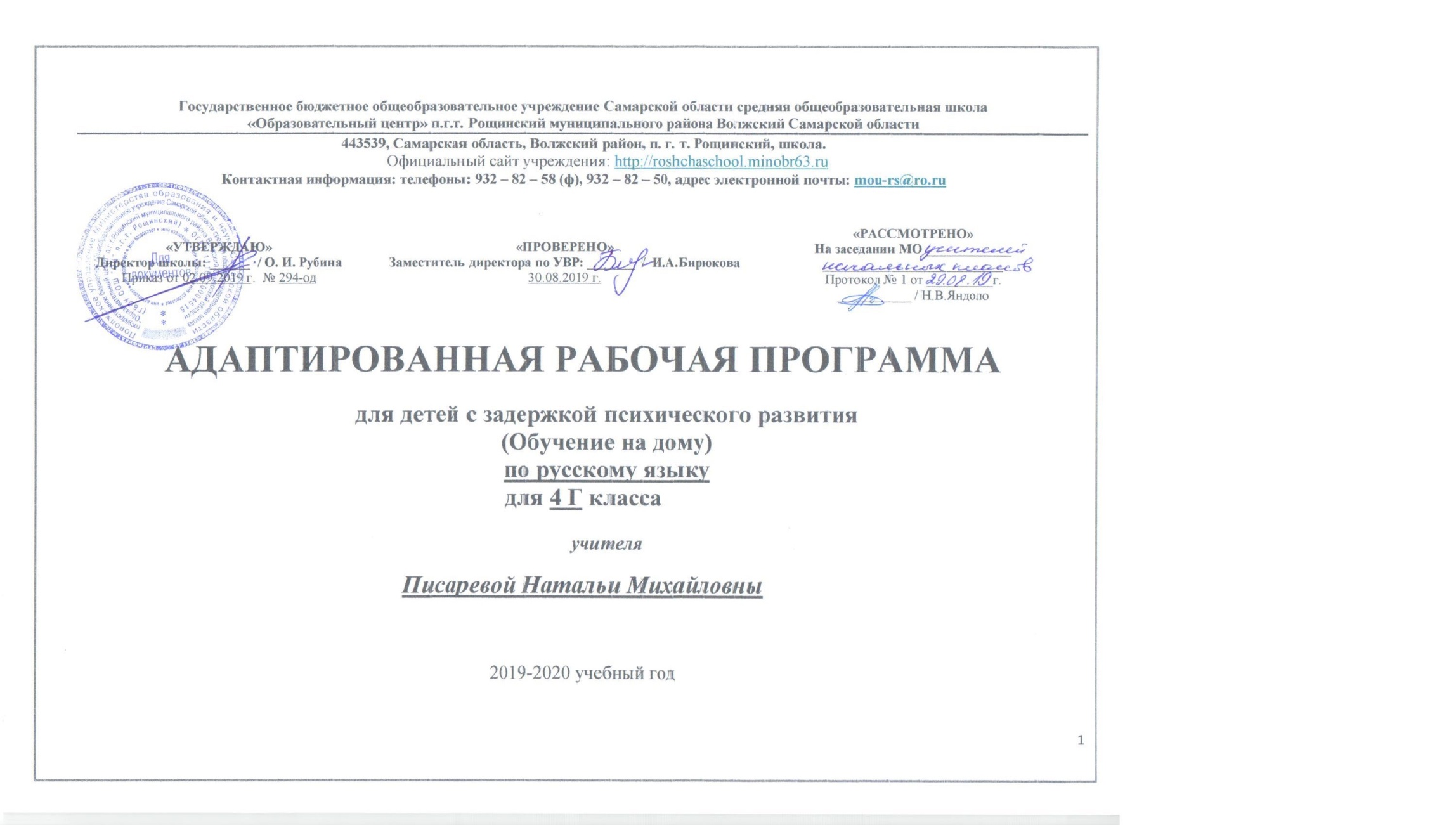 СОДЕРЖАНИЕI.ПОЯСНИТЕЛЬНАЯ ЗАПИСКА      Адаптированная рабочая программа по русскому языку начального общего образования обучающихся с задержкой психического развития - это программа, адаптированная для обучения данной категории обучающихся с учетом особенностей их психофизического развития, индивидуальных возможностей, обеспечивающая коррекцию нарушений развития и социальную адаптацию.     Адаптированная рабочая программапо русскому языку для индивидуального обучения на дому для обучающихся с задержкойпсихического развития (вариант 7.1.) на 2019-2020 учебный год составлена в соответствии со следующими нормативно-правовыми документами:Нормативно-правовые документы, обеспечивающие реализацию программы:1. Федеральный закон от 29.12.2012. N 273-ФЗ «Об образовании в Российской Федерации»;2. Порядок организации и осуществления образовательной деятельности по основным общеобразовательным программам - образовательным программам начального общего, основного общего и среднего общего образования, утверждённым приказом Министерства образования и науки Российской Федерации от 30.08.2013 №1015; 3. Приказ Минобрнауки России от 19 декабря 2014 года N 1598 «Об утверждении федерального государственного образовательного стандарта начального общего образования обучающихся с ограниченными возможностями здоровья»; 4.Федеральный государственный образовательный стандарт начального общего образования, утвержденный приказом Министерства образования и науки Российской Федерации 6.10.2009 № 373 (в ред. приказов Минобрнауки России от 26.11.2010 № 1241, от 22.09.2011 № 2357, от 18.12.2012 № 1060, 29.12.2014 № 1643,18.05.2015 № 507, 31.12.2015 № 1576); 5.СанПиН, 2.4.2.3286-15 «Санитарно-эпидемиологические требования к условиям и организации обучения и воспитания в организациях, осуществляющих образовательную деятельность по адаптированным основным общеобразовательным программам для обучающихся с ограниченными возможностями здоровья »;6. Рабочая программа по русскому языку предметной линии учебников системы «ПЕРСПЕКТИВА», авторов Л.Ф. Климанова, Т.В. Бабушкина.7.Требования к оснащению образовательного процесса в соответствии с содержательным наполнением учебных предметов федерального компонента государственного образовательного стандарта (Приказ Минобрнауки России от 04.10.2010 г. N 986 г. Москва);8. Информационно – методическое письмо «Об организации образования детей с ограниченными возможностями здоровья в общеобразовательных учреждениях Самарской области» от 24.08.2017 г. № МО – 16-09-01/711 – ТУ;9. АООП НОО (вариант 7.1) ГБОУ СОШ «ОЦ» п.г.т. Рощинский;10. Положение «Об индивидуальном обучении на дому детей с ограниченными возможностями здоровья в государственном бюджетном общеобразовательном учреждении Самарской области средней общеобразовательной школе «Образовательный центр» п.г.т. Рощинский муниципального района Волжский Самарской области»;11. Положение «О текущем контроле и нормах оценки обучающихся с ОВЗ государственного бюджетного общеобразовательного учреждения Самарской области средней общеобразовательной школы «Образовательный центр» п.г.т. Рощинский муниципального района Волжский Самарской области»;12. Положение «Об адаптированной рабочей программе для обучения детей с ОВЗ учителя – предметника государственного бюджетного общеобразовательного учреждения Самарской области средней общеобразовательной школы «Образовательный центр» п.г.т. Рощинский;13.Индивидуальный учебный план обучающегося на 2019 – 2020 учебный год;14.Устав ГБОУ СОШ «ОЦ» п.г.т. Рощинский.    Учебный предмет «Русский язык» входит в предметную область «Филология». «Русский язык» в начальной школе является ведущим, обеспечивая языковое и общее речевое развитие школьников. Он способствует повышению коммуникативной компетентности и облегчению социализации обучающихся с ЗПР.      Вариант 7.1. предполагает, что обучающийся с ЗПР получает образование, полностью соответствующее по итоговым достижениям к моменту завершения обучения образованию обучающихся, не имеющих ограничений по возможностям здоровья, в те же сроки обучения (1 - 4 классы).      Коррекционная работа ориентирована на удовлетворение особых образовательных потребностей обучающихся с ЗПР и поддержку в освоении АООП НОО, требований к результатам освоения программы коррекционной работы и условиям реализации АООП НОО. Реализацией АООП НОО обучающихся с ЗПР является психолого-педагогическое сопровождение обучающегося, согласованная работа учителя начальных классов с педагогами, реализующими программу коррекционной работы, содержание которой для каждого обучающегося определяется с учетом его особых образовательных потребностей на основе рекомендаций ПМПК, ИПР.ОБЩИЕ ЦЕЛИ УЧЕБНОГО ПРЕДМЕТА, КОРРЕКЦИОННО - РАЗВИВАЮЩИЕ ЗАДАЧИ ПРЕДМЕТАЦелями  изучения предмета «Русский язык» в начальной школе являются:–  ознакомление учащихся с основными положениями науки о языке и формирование на этой основе знаково-символического восприятия и логического мышления учащихся;  –  формирование коммуникативной компетенции учащихся: развитие устной и письменной речи, монологической и диалогической речи, а также навыков грамотного, безошибочного письма как показателя общей культуры человека; –  обеспечение условий для успешного обучения и социализации детей с ОВЗ.Программа определяет ряд практических задач, решение которых обеспечит достижение основных целей изучения предмета:–  развитие речи, мышления, воображения школьников, умения выбирать средства языка в соответствии с целями, задачами и условиями общения; –  формирование у младших школьников первоначальных представлений о системе и структуре русского языка: лексике, фонетике, графике, орфоэпии, морфемике (состав слова), морфологии и синтаксисе;–  формирование навыков культуры речи во всех её проявлениях, умений правильно писать и читать, участвовать в диалоге, составлять несложные устные монологические высказывания и письменные тексты;–  воспитание позитивного эмоционально-ценностного отношения к русскому языку, чувства сопричастности к сохранению его уникальности и чистоты; –  пробуждение познавательного интереса к языку, стремления совершенствовать свою речь;социальная адаптация детей с ограниченными возможностями здоровья посредством индивидуализации и дифференциации  образовательного процесса;–  формирование социальной компетентности обучающихся с ограниченными возможностями здоровья, развитие адаптивных способностей личности для самореализации в обществе        При обучении русскому языку детей с ЗПР следует полностью руководствоваться задачами, поставленными перед общеобразовательной школой: обеспечить усвоение учениками знаний, умений, навыков в пределах программных требований, необходимых для развития речи, грамотного письма и сознательного, правильного, выразительного чтения; расширить кругозор школьников; заложить основы навыков учебной работы; привить интерес к родному языку, к чтению, книге; сформировать нравственные и эстетические представления; способствовать развитию наглядно-образного и логического мышления.     Эффективность обучения детей с ЗПР зависит от решения коррекционно-развивающих, коррекционно-образовательных и коррекционно-воспитательных задач.      В начальном обучении русскому языку предусматриваются:максимальное внимание к развитию фонематического восприятия, формированию звукового анализа и синтеза;уточнение и обогащение словарного запаса путем расширения и закрепления непосредственных впечатлений об окружающем мире;развитие связной речи: формирование и совершенствование умения создавать текст, т.е. связно выражать свои мысли, точно и разнообразно употреблять слова, говорить внятно и выразительно; воспитание интереса к родному языку;формирование навыков учебной работы;развитие приемов умственной деятельности, необходимых для овладения программой русского языка: умения наблюдать, сравнивать и обобщать языковые явления.      Предмет русского языка  носит элементарно-практическую и коррекционную направленность. Большое внимание на уроках русского языка уделяется не столько запоминанию грамматической теории и орфографических правил, сколько умению применять изученные грамматико – орфографические материалы в речевой практике в ее устной и письменной форме     Обучение русскому языку следует организовывать в соответствии со следующими общими требованиями:–  преподносить новый материал предельно развернуто;–  отводить значительное место практической деятельности обучающихся: работе со схемами, таблицами, разрезной азбукой и т.д.;–  систематически повторять пройденный материал для закрепления изученного и полноценного усвоения нового;–  уточнять и расширять словарный запас на основе ознакомления с окружающим миром;–  предварять выполнение письменных заданий анализом языкового материала с целью предупреждения ошибок;–  уделять должное внимание формированию культуры общения;–  находить любой повод, чтобы вовремя и обоснованно похвалить ученика (школьник должен понимать, какие конкретные действия и умения вызвали одобрение учителя).     Все эти требования необходимо сочетать с индивидуальным подходом к детям: учитывать уровень их подготовленности, особенности личности учащегося, его работоспособности, внимания,  целенаправленности при выполнении заданий.              Ввиду психологических особенностей детей с ЗПР, с целью усиления практической направленности обучения проводится коррекционная работа, которая включает следующие направленияСовершенствование движений и сенсомоторного развития: развитие мелкой моторики и пальцев рук; развитие навыков каллиграфии; развитие артикуляционной моторики. Коррекция отдельных сторон психической деятельности: коррекция – развитие восприятия, представлений, ощущений; коррекция – развитие памяти; коррекция – развитие внимания; формирование обобщенных представлений о свойствах предметов (цвет, форма, величина); развитие пространственных представлений и ориентации; развитие представлений о времени. Развитие различных видов мышления: развитие наглядно-образного мышления; развитие словесно-логического мышления (умение видеть и устанавливать логические связи между предметами, явлениями и событиями). Развитие основных мыслительных операций: развитие умения сравнивать, анализировать; развитие умения выделять сходство и различие понятий; умение работать по словесной и письменной инструкциям, алгоритму; умение планировать деятельность. Коррекция нарушений в развитии эмоционально-личностной сферы: развитие инициативности, стремления доводить начатое дело до конца; формирование умения преодолевать трудности; воспитание самостоятельности принятия решения; формирование адекватности чувств; формирование устойчивой и адекватной самооценки; формирование умения анализировать свою деятельность; воспитание правильного отношения к критике. Коррекция – развитие речи: развитие фонематического восприятия; коррекция нарушений устной и письменной речи; коррекция монологической речи; коррекция диалогической речи; развитие лексико-грамматических средств языка. Расширение представлений об окружающем мире и обогащение словаря. Коррекция индивидуальных пробелов в знаниях.II. ПСИХОЛОГО- ПЕДАГОГИЧЕСКАЯ ХАРАКТЕРИСТИКА ОБУЧАЮЩИХСЯ С ЗПР      Обучающиеся с ЗПР — это дети, имеющее недостатки в психологическом развитии, подтвержденные ПМПК и препятствующие получению образования без создания специальных условий.        Категория обучающихсяс ЗПР–наиболее многочисленная среди детей с ограниченными возможностями здоровья (ОВЗ) и неоднородная по составу группа школьников. Среди причин возникновения ЗПР могут фигурировать органическая и/или функциональная недостаточность центральной нервной системы, конституциональные факторы, хронические соматические заболевания, неблагоприятные условия воспитания, психическая и социальная депривация. Подобное разнообразие этиологических факторов обусловливает значительный диапазон выраженности нарушений - от состояний, приближающихся к уровню возрастной нормы, до состояний, требующих отграничения от умственной отсталости.         Все обучающиеся с ЗПР испытывают в той или иной степени выраженные затруднения в усвоении учебных программ, обусловленные недостаточными Учащиеся с ЗПР – это дети, имеющее недостатки в психологическом развитии, подтвержденные ПМПК и препятствующие получению образования без создания специальных условий. Все учащиеся с ЗПР испытывают в той или иной степени выраженные затруднения в усвоении учебных программ, обусловленные недостаточными познавательными способностями, специфическими расстройствами психологического развития (школьных навыков, речи и др.), нарушениями в организации деятельности и/или поведения. Общими для всех учащихся с ЗПР являются в разной степени выраженные недостатки в формировании высших психических функций, замедленный темп либо неравномерное становление познавательной деятельности, трудности произвольной саморегуляции. Достаточно часто у учащихся отмечаются нарушения речевой и мелкой ручной моторики, зрительного восприятия и пространственной ориентировки, умственной работоспособности и эмоциональной сферы. Особенности психического развития детей обуславливают дополнительные коррекционные задачи, направленные на развитие мыслительной и речевой деятельности, на повышение познавательной активности детей, на создание условий осмысление выполняемой учебной работы.Коррекционная работа.Рабочая программа  по русскому языку включает в себя коррекционную работу, основанную на психофизических особенностях детей с ОВЗ, характеризующихся конкретным типом восприятия учебного материала (осмысливают фрагментарно, воспринимают лишь часть материала), снижением интеллектуальной деятельности, слабым развитием операции анализа и синтеза, преобладанием наглядно-образного мышления, замедленным темпом мышления, низким уровнем работоспособности. Ученики с ОВЗ нуждаются в специальных образовательных условиях. Специальные образовательные условия включают:• индивидуализацию подхода при обучении;• создание ситуации успеха;• предотвращение наступления утомления чередованием умственной и практической деятельности;• осуществление своевременной обратной связи между учеником и учителем;• приёмы обучения  базируются на особенностях обучающихся воспринимать и воспроизводить материал на репродуктивном уровне: алгоритмизация, выполнение работы по образцу;• активное использование методических приёмов деятельностного подхода к обучению;• использование нестандартных форм контроля;• система оценки знаний, умений и навыков отражает и ситуативный успех ученика с учётом степени мыслительной деятельности, интеллектуальной активности обучающихся;• пересмотр дозировки домашнего задания с учётом особенностей детей с ОВЗ с ЗПР;• учёт рекомендаций, указанных в индивидуальных коррекционно-образовательных маршрутах (ИКОМ).Использование приёмов коррекционной педагогики на уроках:• наглядные опоры в обучении; алгоритмы, схемы, шаблоны;• поэтапное формирование умственных действий;• опережающее консультирование по трудным темам, т.е. пропедевтика;• безусловное принятие ребёнка, игнорирование некоторых негативных поступков;• обеспечение ребёнку успеха в доступных ему видах деятельности.III.ПЛАНИРУЕМЫЕ РЕЗУЛЬТАТЫ ОСВОЕНИЯ УЧЕБНОГО ПРЕДМЕТА,КУРСАЛИЧНОСТНЫЕ РЕЗУЛЬТАТЫ:1. Формирование основ российской гражданской идентичности, чувства гордости за свою Родину, российский народ и историю России, осознание своей этнической и национальной принадлежности. Формирование ценностей многонационального российского общества, становление гуманистических и демократических ценностных ориентаций. 2. Принятие и освоение социальной роли обучающегося, развитие мотивов учебной деятельности и формирование личностного смысла учения.3. Развитие самостоятельности и личной ответственности за свои поступки на основе представлений о нравственных нормах. 4. Развитие этических чувств, доброжелательности и эмоционально-нравственной отзывчивости, понимания и сопереживания чувствам других людей. Понимание значимости позитивного стиля общения, основанного на миролюбии, терпении, сдержанности и доброжелательности.5. Формирование эстетических потребностей, ценностей и чувств. 6. Развитие навыков сотрудничества со взрослыми и сверстниками в разных социальных ситуациях, умения не создавать конфликтов и находить выходы из спорных ситуаций.МЕТАПРЕДМЕТНЫЕ РЕЗУЛЬТАТЫ:1. Умение планировать, контролировать и оценивать учебные действия в соответствии с поставленной задачей и условиями её реализации, определять наиболее эффективные способы достижения результата.2. Способность принимать и сохранять цели и задачи учебной деятельности, находить средства её осуществления. 3. Умение включаться в обсуждение проблем творческого и поискового характера, усваивать способы их решения.4. Умение понимать причины успеха/неуспеха учебной деятельности и способность конструктивно действовать даже в ситуациях неуспеха. 5. Освоение начальных форм самонаблюдения в процессе познавательной деятельности. 6. Умение создавать и использовать знаково-символические модели для решения учебных и практических задач.7. Использование различных способов поиска (в справочных источниках и открытом учебном информационном пространстве Интернете), сбора, обработки, анализа, организации, передачи и интерпретации информации в соответствии с коммуникативными и познавательными задачами. 8. Овладение навыками смыслового чтения текстов различных стилей и жанров в соответствии с целями и задачами. Осознанное выстраивание речевого высказывания в соответствии с задачами коммуникации, составление текстов в устной и письменной форме. 9. Овладение следующими логическими действиями:•	сравнение;•	анализ;•	синтез;•	классификация и обобщение по родовидовым признакам;•	установление аналогий и причинно-следственных связей;•	построение рассуждений;•	отнесение к известным понятиям. 10. Готовность слушать собеседника и вести диалог, признавать возможность существования различных точек зрения и права каждого иметь свою. Умение излагать своё мнение и аргументировать свою точку зрения и оценку событий. Умение активно использовать диалог и монолог как речевые средства для решения коммуникативных и познавательных задач.11. Определение общей цели совместной деятельности и путей её достижения; умение договариваться о распределении функций и ролей, осуществлять взаимный контроль, адекватно оценивать собственное поведение. 12. Готовность конструктивно разрешать конфликты с учётом интересов сторон и сотрудничества.13. Овладение базовыми межпредметными понятиями, отражающими существенные связи и отношения между объектами или процессами.ПРЕДМЕТНЫЕ РЕЗУЛЬТАТЫ:  1. Формирование первоначальных представлений о единстве и многообразии языкового и культурного пространства России, о языке как основе национального самосознания.2. Понимание обучающимися того, что язык представляет собой явление национальной культуры и основное средство человеческого общения и взаимопонимания, осознание значения русского языка как государственного языка Российской Федерации, языка межнационального общения. 3. Первоначальное усвоение главных понятий курса русского языка (фонетических, лексических, грамматических), представляющих основные единицы языка и отражающих существенные связи, отношение и функции.4. Понимание слова как двусторонней единицы языка, как взаимосвязи значения и звучания слова. Практическое усвоение заместительной (знаковой) функции языка.5. Овладение первоначальными представлениями о нормах русского и родного литературного языка (орфоэпических, лексических, грамматических) и правилах речевого этикета. Умение ориентироваться в целях, задачах, средствах и условиях общения, выбирать адекватные языковые средства для успешного решения коммуникативных задач.6. Формирование позитивного отношения к правильной устной и письменной речи как показателям общей культуры и гражданской позиции человека. 7. Овладение учебными действиями с языковыми единицами и умение использовать приобретённые знания для решения познавательных, практических и коммуникативных задач.ПЛАНИРУЕМЫЕ РЕЗУЛЬТАТЫ И СОДЕРЖАНИЕ ОБРАЗОВАТЕЛЬНОЙ ОБЛАСТИ « ФИЛОЛОГИЯ»ПРЕДМЕТНЫЕ РЕЗУЛЬТАТЫ:Раздел «Фонетика и графика»Выпускник должен уметь:• различать звуки и буквы;• характеризовать звуки русского и родного языков: гласные ударные/безударные; согласные твёрдые/мягкие, парные/непарные твёрдые и мягкие; согласные звонкие/глухие,парные/непарные звонкие и глухие;• знать последовательность букв в русском и родном алфавитах, пользоваться алфавитом для упорядочивания слов и поиска нужной информации.Выпускник получит возможность научиться• проводить фонетико-графический (звуко-буквенный) разбор слова самостоятельно по предложенному в учебнике алгоритму, оценивать правильность проведения фонетико-графического (звуко-буквенного) разбора слов.Раздел «Орфоэпия»Выпускник получит возможность научиться:• соблюдать нормы русского и родного литературного языка в собственной речи и оценивать соблюдение этих норм в речи собеседников (в объёме представленного вучебнике материала);• находить при сомнении в правильности постановки ударения или произношения слова ответ самостоятельно (по словарю учебника) либо обращаться за помощью к учителю, родителям и др.Раздел «Состав слова (морфемика)Выпускник научится:• различать изменяемые и неизменяемые слова;• различать родственные (однокоренные) слова и формы слова;• находить в словах окончание, корень, приставку, суффикс.Выпускник получит возможность научиться• разбирать по составу слова с однозначно выделяемыми морфемами в соответствии  с предложенным в учебнике алгоритмом, оценивать правильность проведения разбора слова по составу.Раздел «Лексика»Выпускник научится:• выявлять слова, значение которых требует уточнения;• определять значение слова по тексту или уточнять с помощью толкового словаря.Выпускник получит возможность научиться:• подбирать синонимы для устранения повторов в тексте;• подбирать антонимы для точной характеристики предметов при их сравнении;• различать употребление в тексте слов в прямом и переносном значении (простые случаи);• оценивать уместность использования слов в тексте;• выбирать слова из ряда предложенных для успешного решения коммуникативной задачи.Раздел «Морфология»Выпускник научится:• определять грамматические признаки имён существительных — род, число, падеж, склонение;• определять грамматические признаки имён прилагательных — род, число, падеж;• определять грамматические признаки глаголов — число, время, род (в прошедшем времени), лицо (в настоящем и будущем времени), спряжение.Выпускник получит возможность научиться:• проводить морфологический разбор имён существительных, имён прилагательных, глаголов по предложенному в учебнике алгоритму; оценивать правильность проведения морфологического разбора;• находить в тексте такие части речи, как личныеместоимения и наречия, предлоги вместе с существительными и личными местоимениями, к которым они относятся, союзы и, а, но, частицу не при глаголах.Раздел «Синтаксис»Выпускник научится:• различать предложение, словосочетание, слово;• устанавливать при помощи смысловых вопросов связь между словами в словосочетании и предложении;• классифицировать предложения по цели высказывания,   находить повествовательные/побудительные/вопросительные предложения;• определять восклицательную/невосклицательную интонацию предложения;• находить главные и второстепенные (без деления на виды) члены предложения;• выделять предложения с однородными членами.Выпускник получит возможность научиться:• различать второстепенные члены предложения —определения, дополнения, обстоятельства;• выполнять в соответствии с предложенным в учебнике алгоритмом разбор простого предложения (по членам предложения, синтаксический), оценивать правильность разбора;• различать простые и сложные предложения.«Орфография и пунктуация»Выпускник научится:• применять правила правописания (в объёме содержания курса);• определять (уточнять) написание слова по орфографическому словарю;• безошибочно списывать текст объёмом 80—90 слов;• писать под диктовку тексты объёмом 75—80 слов в соответствии с изученными правилами правописания;• проверять собственный и предложенный текст, находить и исправлять орфографические и пунктуационные ошибки.Выпускник получит возможность научиться:• осознавать место возможного возникновения орфографической ошибки;• подбирать примеры с определённой орфограммой;• при составлении собственных текстов перефразировать записываемое, чтобы избежать орфографических и пунктуационных ошибок;• при работе над ошибками осознавать причины появления ошибки и определять способы действий, помогающих предотвратить её в последующих письменных работах.«Развитие речи»Выпускник научится:• оценивать правильность (уместность) выбора языковых и неязыковых средств устного общения на уроке, в школе, в быту, со знакомыми и незнакомыми, с людьми разного возраста;• соблюдать в повседневной жизни нормы речевого этикета и правила устного общения (умение слышать, точно реагировать на реплики, поддерживать разговор);• выражать собственное мнение, аргументировать его с учётом ситуации общения;• самостоятельно озаглавливать текст;• составлять план текста;• сочинять письма, поздравительные открытки, записки и другие небольшие тексты для конкретных ситуаций общения.Выпускник получит возможность научиться:• создавать тексты по предложенному заголовку;• подробно или выборочно пересказывать текст;• пересказывать текст от другого лица;• составлять устный рассказ на определённую тему с использованием разных типов речи: описание, повествование, рассуждение;• анализировать и корректировать тексты с нарушенным порядком предложений, находить в тексте смысловые пропуски;• корректировать тексты, в которых допущены нарушения культуры речи;• анализировать последовательность собственных действий при работе над изложениями и сочинениями и соотносить их с разработанным алгоритмом; оценивать правильность выполнения учебной задачи: соотносить собственный текст с исходным (для изложений) и с назначением, задачами, условиями общения (для самостоятельно создаваемых текстов);• соблюдать нормы речевого взаимодействия при интерактивном общении (sms сообщения, электронная почта, Интернет и другие виды и способы связи).К концу 4 класса обучающийся научится: Результаты обучения представлены в Требованиях к уровню подготовки оканчивающих начальную школу и содержат три компонента:– перечень необходимых для усвоения каждым учащимся знаний; – владение конкретными умениями и навыками; – выделена также группа умений, которыми ученик может пользоваться во внеучебной деятельности – использовать приобретенные знания и умения в практической деятельности и повседневной жизни. В результате изучения русского языка обучающийся научится: – изученные части речи, их лексические и грамматические признаки; – значение и назначение корня, приставки, суффикса, окончания для образования – однокоренных слов и разных форм одного и того же слова; – типы предложений по цели высказывания и эмоциональной окраске (интонации); – признаки простого и сложного, распространенного и нераспространенного предложений, главных и второстепенных членов; – термины: подлежащее, сказуемое; дополнение, обстоятельство, определение; – признаки однородных членов предложения; знаки препинания в предложениях с однородными членами; лексико-грамматические признаки имен существительных, имен прилагательных, личных местоимений, глагола, наречия; – морфемный состав имен существительных, имен прилагательных, глаголов, наречий; – признаки и падежные окончания имен существительных 1, 2 и 3-го склонения; – признаки и личные окончания глаголов I и II спряжения; – правописание и способы проверки безударных окончаний имен существительных, имен прилагательных и глаголов; уметь: –  различать буквы и звуки; –  анализировать — кратко характеризовать, различать и сравнивать»: – звуки речи и буквы, их обозначающие; сильное и слабое положение звуков в слове; –  состав слова (корень, приставку, суффикс, окончание) изученных частей речи; –  однокоренные слова и формы слов; –  предлоги и приставки; –  лексико-грамматические признаки изученных частей речи (имени существительного, имени прилагательного, глагола, личного местоимения, наречия); –  словосочетание и предложение; простое и сложное распространенное и нераспространенное предложения; сложное предложение и предложение с однородными членами; виды предложений по цели высказывания и интонации (эмоциональной окраске); –  различать произношение и написание слов, находить способы проверки написания слов (изменением формы слова, подбором однокоренных слов); – использовать приобретенные знания и умения в практической деятельности и повседневной жизни для: –  выразительности, грамматической и орфографической грамотности речи, готовности использовать в самостоятельных высказываниях и письменных текстах предложений, различных по синтаксическому строю (сложных, простых, распространенных, предложений с однородными членами); –  выразительного произнесения предложений и текстов (логическое ударение, интонация) и правильной расстановки знаков препинания в предложениях, различных по составу; – устного и письменного составления предложений и текстов на определенную тему и текстов, выражающих благодарность, просьбу, извинение, отказ, приглашение, поздравление; –  адекватного восприятия звучащей речи (высказываний взрослых и сверстников, детских радиопередач, аудио-записей и др.); – работы со словарями; – соблюдения орфоэпических норм; – создания в устной и письменной форме несложных текстов по интересующей младшего школьника тематике в форме повествования и описания; –  овладения нормами русского речевого этикета в ситуациях повседневного общения; –  воспроизведения и создания несложных лингвистических текстов; –  правильного написания слов с изученными орфограммами, безошибочного, разборчивого и аккуратного списывания (70—80 слов) и письма под диктовку текстов (75—85 слов) с изученными орфограммами (безударные падежные окончания существительных и прилагательных, безударные личные окончания глаголов I и II спряжения и т. д.) и пунктограммами (знаками препинаниями); – готовности к осознанию учебных, познавательных задач по русскому языку, к самостоятельному использованию различных справочных материалов (словарей, таблиц, алгоритмов и т.д.), готовности к самооценке и самоконтролю. ПЛАНИРУЕМЫЕ РЕЗУЛЬТАТЫ ОСВОЕНИЯ ПРОГРАММЫ ПО РУССКОМУ ЯЗЫКУ  К КОНЦУ 4 КЛАССА4 КЛАССЛИЧНОСТНЫЕ РЕЗУЛЬТАТЫ:Обучающийся научится:  –  уважительно, с гордостью относиться к своей стране, её людям, родному языку; –  проявлять интерес к изучению родного языка;–  стремиться применять полученные знания в практике речевого общения;  осознавать язык как главное средство речевого общения, знать вспомогательные средства общения (мимика, жесты, выразительные движения, интонация);–  осваивать духовно-нравственные ценности, заложенные в языке и выражаемые с помощью языка; –  понимать зависимость культурного уровня человека от степени его владения языком;  доброжелательно относиться к собеседнику;–  уважать чужое мнение;–  иметь потребность обращаться к справочной литературе;–  понимать эстетическую ценность произведений мастеров слова;–  стремиться к созданию собственных речевых произведений, вызывающих чувство прекрасного, точных по содержанию, ёмких информативно;  –  стремиться к совершенствованию своих знаний в области родного языка.МЕТАПРЕДМЕТНЫЕ РЕЗУЛЬТАТЫ: Обучающийся научится:  –  систематизировать и обобщать полученные знания;–  оценивать свои успехи в учебной деятельности;–  контролировать и корректировать свои действия;–  ставить и осмысливать цель, определять способы её достижения и последовательность действий;–  анализировать результаты, сравнивать их с поставленной целью;–  работать в паре, в группе, соблюдая определённые правила совместного труда;–  работать со знаково-символической формой представления учебного материала;–  работать со справочной лингвистической литературой;–  понимать значение правильно организованного общения для достижения поставленных целей.ПРЕДМЕТНЫЕ РЕЗУЛЬТАТЫ:РАЗВИТИЕ РЕЧИ. РЕЧЕВОЕ ОБЩЕНИЕ Обучающийся научится:  –  использовать родной язык в соответствии с целями речевого общения, подбирать нужные слова и выражения;–  определять цели, тему, способы и результаты общения;–  контролировать и корректировать своё высказывание в зависимости от речевой ситуации;  –  расширять представление о речевом общении: ролевые отношения (кто и кому говорит), содержание речи и её словесное оформление (что и как говорится), цель и мотивы общения (зачем и почему говорится); –  составлять диалоги с использованием обращений и средств речевого этикета;  –  использовать формулы речевого этикета, употребляемые в устной и письменной речи, в различных сферах общения (в школе, клубе, театре, дома и т. д.);  –  составлять тексты определённого типа (описание, повествование, рассуждение) с учётом цели общения;–  писать изложения и сочинения повествовательного характера с использованием в них элементов рассуждения и описания;–  списывать текст аккуратно и без ошибок, писать под диктовку тексты (75—80 слов) с изученными орфограммами (безударные падежные окончания существительных, безударные личные окончания глаголов). Обучающийся получит возможность научиться:  –  определять недостатки устного речевого общения (несвязность, многословие, логическая незавершённость, шаблонность и однообразие речи и др.); –  развивать диалогическую и связную монологическую речь.СИСТЕМА ЯЗЫКА.  ФОНЕТИКА, ГРАФИКА, ОРФОГРАФИЯ, ЛЕКСИКА Обучающийся научится:  –   объяснять смысл и значение родного языка в жизни человека;–   понимать роль письменности в истории человечества;– систематизировать знания об основных языковых единицах (звуки, буквы, слова);–   делать звуко-буквенный анализ слов;–   находить в слове орфограмму и определять алгоритм её проверки;–   находить в тексте и использовать в собственных речевых произведениях синонимы, антонимы, многозначные слова;–   объяснять специфику устройства слова с помощью модели слова;–  пользоваться лингвистическими словарями (толковым, орфографическим, орфоэпическим, синонимов и антонимов). СОСТАВ СЛОВА (морфемика) Обучающийся научится:–  разбирать слова (в том числе и сложные) по составу, выделяя корень, приставку, суффикс и окончание;  –  объяснять написание частей слова. МОРФОЛОГИЯ Обучающийся научится:–  различать части речи: имя существительное, имя прилагательное, глагол, местоимение, предлог; выделять их признаки (грамматические); –  доказывать принадлежность слова к определённой части речи.ИМЯ СУЩЕСТВИТЕЛЬНОЕ Обучающийся научится:–  определять 1, 2 и 3-е склонение имён существительных;–  верно писать падежные окончания имён существительных, применяя алгоритм (кроме существительных на -ия, -ие, -ий);–  разбирать имя существительное как часть речи, т. е. определять его начальную форму, род, склонение, падеж, число.Обучающийся получит возможность научиться: –  употреблять в речи несклоняемые имена существительные, верно определяя их род. ИМЯ ПРИЛАГАТЕЛЬНОЕ Обучающийсянаучится:–   выделять в предложении сочетание имени существительного с именем прилагательным;–   верно писать безударные окончания имён прилагательных, используя алгоритм;–   разбирать имя прилагательное как часть речи, указывая его начальную форму, род, падеж, число.МЕСТОИМЕНИЕ Обучающийся научится:–   определять лицо, число и падеж личных местоимений;–   верно образовывать падежные формы личных местоимений;–  верно писать местоимения с предлогами;–  употреблять местоимения в собственной речи.ГЛАГОЛ Обучающийся научится: –  определять I и II спряжение глагола, применяя алгоритм;–  грамотно писать безударные личные окончания глаголов;– определять время и число глагола, его род в прошедшем времени и лицо в настоящем и будущем;–   изменять глаголы по лицам и числам в настоящем и будущем времени;–  верно ставить глагол в начальную форму;–  обосновывать написание -тся и -ться в глаголах;–  писать мягкий знак (ь) после шипящих в глаголах 2-го лица единственного числа;–  верно писать окончания -о, -а в глаголах среднего и женского рода в прошедшем времени;  –  разбирать глагол как часть речи, указывая начальную (неопределённую) форму, спряжение, время, число, лицо в настоящем и род в прошедшем времени. ИМЯ ЧИСЛИТЕЛЬНОЕ Обучающийся получит возможность научиться:  –  объяснять различия функций количественных и порядковых числительных;–  употреблять числительные в речи. НАРЕЧИЕ Обучающийся получит возможность научиться:–  определять грамматические особенности наречий (неизменяемость);–  находить наречия в предложении;–  распространять предложения наречиями.СЛУЖЕБНЫЕ ЧАСТИ РЕЧИ Обучающийся научится:–  объяснять различия предлогов, союзов и частиц (элементарные примеры);–  верно писать их с другими частями речи.СИНТАКСИС. СЛОВОСОЧЕТАНИЕ Обучающийся научится: –   выделять словосочетание в предложении;–  определять связь слов в словосочетании, выделять главное и зависимое слова в словосочетании.Обучающийся получит возможность научиться:–  составлять словосочетания разных типов;– распространять предложения словосочетаниями.ПРЕДЛОЖЕНИЕ Обучающийся научится:–  проводить разбор предложения, выделять главные и второстепенные члены предложения;  находить однородные члены предложения, ставить знаки препинания;–  сравнивать простые и сложные предложения;–  ставить знаки препинания в элементарных сложных предложениях.Обучающийся получит возможность научиться:–  находить в предложении обращение, ставить знаки препинания при обращении.ТЕКСТ Обучающийся научится:–  распознавать типы текста: повествование, рассуждение, описание;–  определять принадлежность текста к художественной,научной или деловой речи; озаглавливать текст с опорой на его тему или основную мысль;–  озаглавливать текст с опорой на его тему или основную мысль;–  составлять план текста, делить текст на части, составлять собственные тексты разных типов.Таким образом, по итогам обучения обучающегося с ЗПР  в 4 классе предполагается достижение следующих предметных результатов: Учащиеся должны знать:– алгоритм определения склонения существительного;– окончания имен существительных при склонении;– склонение прилагательных в единственном числе мужского, женского и среднего рода;– склонение имен прилагательных во множественном числе;– правописаниебезударныхокончанийименприлагательныхвединственномимножественном числе;– понятие о неопределенной форме глагола;– изменение глаголов в настоящем и будущем времени по лицам и числам (спряжение);– глаголы 1–2-го спряжений;– правописание безударных личных окончаний глаголов;– мягкий знак после шипящих в окончании глаголов 2-го лица в единственном числе;– изменение глаголов в прошедшем времени по родам и числам;– правописание частицы не с глаголами;–правописание неопределенной формы и 3-го лица глаголов(-ться, -тся );Учащиеся должны уметь:– ставить знаки препинания в предложениях простых, простых с однородными членами;– устанавливать связь слов в предложениях по вопросам, выделять главные члены– предложения (основу предложения) и словосочетания;– распознавать местоимения, определять их число и лицо;– писать раздельно местоимение с предлогом;– правильно писать падежные окончания прилагательных;– определять время, число и спряжение глаголов;– спрягать глаголы, правильно писать личные окончания;– распознавать неопределенную форму глаголов;– писать мягкий знак после шипящих в окончаниях глаголов 2-го лица в единственномчисле;– писать не с глаголами раздельно;– писать -ться в неопределенной форме и -тся в 3-м лице глаголов;– писать диктанты различных видов.КОРРЕКЦИОННЫЕ:   работать над увеличением объёма зрительных, слуховых, моторных восприятий;  совершенствовать точность восприятий;  работать над усвоением знаний, умений и навыков при помощи произвольного осознанного запоминания;  формировать полноту воспроизведения словесного материала, умение пользоваться планом ответа, составлять план ответа;  воспроизводить словесный материал близко к тексту;   развивать словесно – логическую, образную, зрительную память;  формировать навыки самоконтроля, развивать целеустремлённость внимания;  воспитывать самооценку, самоконтроль, взаимоконтроль;  формировать адекватный уровень притязаний;  развивать фонематический слух, умение дифференцировать звуки речи, сходные по месту и способу образования;  развивать функции фонематического анализа и синтеза;  совершенствовать грамматический строй речи;   расширять активный словарь;Решение об итогах освоения программы и переводе в следующий класс принимается ПМПк образовательного учреждения на основе выводов о достижении планируемых предметных результатов.IV.СОДЕРЖАНИЕ  УЧЕБНОГО  ПРЕДМЕТА, КОРРЕКЦИОННОГО КУРСАВИДЫ РЕЧЕВОЙ ДЕЯТЕЛЬНОСТИ Слушание. Осознание цели, ситуации и результата устного общения с помощью наглядно-образных моделей. Адекватное восприятие звучащей речи. Восприятие на слух информации, содержащейся в предлагаемом тексте, определение основной мысли текста, передача его содержания по вопросам.Развитие умения слушать речь собеседника (анализировать её, поддерживать диалог репликами, задавать вопросы). Наблюдение за ролью слова, жестов, мимики, интонации в устном общении людей.Говорение. Выбор языковых средств в соответствии с целями и условиями общения для эффективного решения коммуникативной задачи. Умение отчётливо произносить слова, чётко артикулируя их. Практическое овладение диалогической формой речи.Овладение умениями начать, поддержать и закончить разговор, привлечь внимание и т. п. Практическое овладение устными монологическими высказываниями в соответствии с учебной задачей (описание, повествование, рассуждение). Усвоение норм речевого этикета в ситуациях учебного и бытового общения (приветствие, прощание, извинение, благодарность, обращение с просьбой). Соблюдение орфоэпических норм и правильной интонации.Чтение. Понимание учебного текста. Выборочное чтение с целью нахождения необходимого материала. Нахождение информации, заданной в тексте в явном виде. Формулирование простых выводов на основе информации, содержащейся в тексте. Интерпретация и обобщение содержащейся в тексте информации. Анализ и оценка содержания, языковых особенностей и структуры текста.Письмо. Письмо букв, буквосочетаний, слогов, слов, предложений в системе обучения грамоте. Овладение разборчивым, аккуратным письмом с учётом гигиенических требований к этому виду учебной работы. Списывание, письмо под диктовку в соответствии с изученными правилами. Письменное изложение содержания прослушанного и прочитанного текстов (подробное, выборочное). Создание небольших собственных текстов (сочинений) по интересной детям тематике (на основе впечатлений, литературных произведений, сюжетных рисунков, серий рисунков, просмотренного фрагмента видео-записи и т. п.).ОБУЧЕНИЕ ГРАМОТЕ Фонетика. Звуки речи, их характеристика. Осознание единства звукового состава слова и его значения. Выделение отдельных звуков в слове. Установление числа и последовательности звуков в слове, фиксирование их в звуковых и образно-символических схемах. Сопоставление слов, различающихся одним или несколькими звуками.Различение гласных и согласных звуков. Понимание фонемных противопоставлений: твёрдых и мягких фонем, знаково-символическое их обозначение. Различение согласных твёрдых и мягких, звонких и глухих.Слог как минимальная произносительная единица. Деление слов на слоги, открытый и закрытый слоги. Ударение. Определение места ударения в слове, различение ударных и безударных слогов, ударных и безударных гласных.Графика. Различение звука и буквы: буква как знак звука. Овладение позиционным способом обозначения звуков буквами. Буквы ъ, ь, не обозначающие звуков. Гласные буквы е, ё, ю, я; их двойная роль (в зависимости от места в слове). Обозначение на письме мягкости согласных звуков с помощью букв и, е, ё, ю, я. Мягкий знак как показатель мягкости согласных звуков. Употребление ъ и ь как разделительных знаков.Знакомство с русским алфавитом как последовательностью букв. Значение алфавита. Сравнение алфавитного письма (обозначение звуков буквами) и письма с помощью рисунков, символов (пиктография). Понимание ценности современного письма.Чтение. Формирование навыка слогового чтения (ориентация на букву, обозначающую гласный звук) как вида речевой деятельности. Плавное слоговое чтение и чтение целыми словами со скоростью, соответствующей индивидуальному темпу ребёнка. Осознанное чтение слов, словосочетаний, предложений и коротких текстов. Чтение с интонациями и паузами в соответствии со знаками препинания. Развитие осознанности и выразительности чтения на материале небольших текстов и стихотворений. Воспроизведение прочитанного текста по вопросам учителя и самостоятельно.Знакомство с орфоэпическим чтением (при переходе к чтению целыми словами). Орфографическое чтение (проговаривание) как средство самоконтроля при письме под диктовку и при списывании.Письмо. Усвоение гигиенических требований при письме. Развитие мелкой моторики пальцев и свободы движения руки. Развитие умения ориентироваться на пространстве листа в тетради и на пространстве классной доски. Овладение начертанием письменных заглавных и строчных букв. Письмо букв, буквосочетаний, слогов, слов, предложений с соблюдением гигиенических норм. Овладение разборчивым, аккуратным почерком. Письмо под диктовку слов и предложений, написание которых не расходится с их произношением. Освоение приёмов и последовательности правильного списывания текста.Понимание функции небуквенных графических средств: пробела между словами, знака переноса.Слово и предложение. Восприятие слова как объекта изучения, материала для анализа. Наблюдение над значением слова. Практическое различение значения и звучания слова. Роль слова как посредника в общении, его номинативная функция. Правильное употребление в речи слов, называющих отдельные предметы (роза, ландыш, осока), и слов с обобщающим значением (цветы, растения).Различение слова и предложения. Работа с предложением: выделение слов, изменение их порядка.Орфография и пунктуация. Знакомство с правилами правописания и их применение:● раздельное написание слов;● обозначение гласных после шипящих (ча—ща, чу—щу, жи—ши);● употребление ь для обозначения на письме мягкости согласных;● употребление ъ и ь как разделительных знаков;● прописная (заглавная) буква в начале предложения, в именах собственных;● перенос слов по слогам без стечения согласных;● знаки препинания в конце предложения.Развитие речи. Первоначальное представление о тексте как речевом произведении. Выделение в тексте предложений. Объединение предложений в текст. Понимание прочитанного текста при самостоятельном чтении вслух и при его прослушивании.Первоначальное представление о речи с помощью наглядно-образных моделей. Деление речи на смысловые части (предложения) с помощью рисунков и схем. Составление из предложений связного текста, его запись.Составление небольших рассказов повествовательного характера по серии сюжетных картинок, по материалам собственных игр, занятий, наблюдений. Культура речевого общения. Освоение позитивной модели речевого общения, основанной на доброжелательности, миролюбии и уважении к собеседнику.Коррекционными задачами предмета русский язык являются: - профилактика специфических и сопутствующих (графических, орфографических) ошибок; - развитие устной и письменной коммуникации, способности к осмысленному чтению и письму; - развитие способности пользоваться устной и письменной речью для решения соответствующих возрасту бытовых задач; - развитие способности к словесному самовыражению на уровне, соответствующем возрасту и развитию обучающегося; - обучение правилам коммуникации и умениям использовать их в актуальных для обучающихся бытовых ситуациях; - расширение и обогащение опыта коммуникации обучающегося в ближнем и дальнем окружении; - развитие потребности и умений активно использовать речевые средства для решения коммуникативных и познавательных задач; - коррекция нарушений психического и речевого развития обучающихся. Формирование «чувства» языка, умения отличать правильные языковые формы от неправильных; - формирование языковых обобщений (фонематических, морфологических, синтаксических); - развитие навыков семантического программирования и языкового оформления, как предложений, так и текста; - формирование умений понимать содержание художественного произведения, работать с текстом (умение выделять части текста, составлять план текста и т. д.); - формирование умения выражать свои мысли.Содержание коррекционной работы      Профилактика специфических и сопутствующих (графических, орфографических) ошибок. Развитие устной и письменной коммуникации, способности к осмысленному чтению и письму. Развитие способности пользоваться устной и письменной речью для решениясоответствующих возрасту бытовых задач. Развитие способности к словесному самовыражению на уровне, соответствующем возрасту и развитию обучающегося. Обучение правилам коммуникации и умениям использовать их в актуальных для обучающихся бытовых ситуациях.     Расширение и обогащение опыта коммуникации обучающегося в ближнем и дальнем окружении. Развитие потребности и умений активно использовать речевые средства для решения коммуникативных и познавательных задач. Коррекция нарушений психического и речевого развития обучающихся. Формирование «чувства» языка, умения отличать правильные языковые формы от неправильных. Формирование языковых обобщений (фонематических, морфологических, синтаксических). Развитие навыков семантического программирования и языкового оформления как предложений, так и текста. Формирование умений понимать содержание художественного произведения, работать с текстом (умение выделять части текста, составлять план текста и т. д.). Формирование умения выражать свои мысли.4 класс (170 часов)ТЕМАТИЧЕСКОЕ РАСПРЕДЕЛЕНИЯ КОЛИЧЕСТВА ЧАСОВ ПО РАЗДЕЛАМ V.КАЛЕНДАРНО -ТЕМАТИЧЕСКОЕ ПЛАНИРОВАНИЕVI. ОПИСАНИЕ УЧЕБНО – МЕТОДИЧЕСКОГО И МАТЕРИАЛЬНО-ТЕХНИЧЕСКОГО ОБЕСПЕЧЕНИЯ ОБРАЗОВАТЕЛЬНОГО ПРОЦЕССАVII.ПРИЛОЖЕНИЕ (КОНТРОЛЬНО – ИЗМЕРИТЕЛЬНЫЕ МАТЕРИАЛЫ,КРИТЕРИИ ОЦЕНИВАНИЯ)Критерии и нормы оценки знаний обучающегося с задержкой психического развития.Русский языкВ соответствии с требованиями Стандарта, при оценке итоговых результатов освоения программы по русскому языку учитываются психологические возможности обучающихся с ЗПР, нервно-психические проблемы, возникающие в процессе контроля, ситуативность эмоциональных реакций ребенка. Оценка письменных работ по русскому языку.1.Диктант Объем диктанта соответствует количеству слов по чтению. Ошибкой в диктанте считаются: – нарушение правил орфографии при написании слов; – отсутствие знаков препинания в пределах программы данного класса; –неправильное написание слов, которые не проверяются правилом (словарные слова, даны в программе каждого класса); – те правила орфографии и пунктуации, которые не изучались, но которые учитель оговорил с учащимися перед работой и выписал их на доску. Ошибкой в диктанте не считаются: – единичный пропуск точки в конце предложения, если первое слово следующего предложения написано с большой буквы; - логопедические ошибки (Приложение); – единичный случай замены одного слова без искажения смысла. Негрубыми ошибками считаются: –перенос слова; – исключения из правил. Примечание: – повторная ошибка в одном и том же слове считается за одну ошибку;– ошибки на одно и то же правило, допущенные в разных слова, считаются как две ошибки; – два исправления считаются за одну ошибку; - две пунктуационные ошибки считаются за одну ошибку. Выставление отметки за диктант: «5» – нет ошибок, но допускается 1-2 исправления или 1 негрубая ошибка; «4» – 1-2 орфографические ошибки, 2 пунктуационные (1 орфографическая и 3 пунктуационные) и 1-2 исправления; «3»– 3-5 орфографические ошибки , 3 пунктуационных и 1-2 исправления; «2» - 6 и более орфографические ошибок. Выставление отметки за грамматическое задание: «5»– нет ошибок «4» – правильно выполнено ¾ заданий «3» – правильно выполнено не менее ½ заданий «2» – правильно выполнено менее ½ заданий Выставление отметки за словарный диктант: «5»– нет ошибок (одно исправление) «4» – 1-2 ошибки (одно исправление) «3» –3-5 ошибок «2»– 5 и более ошибок Выставление отметки за контрольное списывание: «5» – безукоризненно выполненная работа, в которой нет исправлений «4» –1 ошибка и 1-2 исправления «3» – 2-3 ошибки и 1-2 исправления «2» –5 и более ошибок 2. Тест«5»– верно выполнено более 3/4 заданий. «4» – верно выполнено 3/4 заданий. «3» – верно выполнено 1/2 заданий. «2»– верно выполнено менее 1/2 заданий.3. Изложение                       Оценивается одной отметкой. «5» - правильно и последовательно воспроизведен авторский текст, нет речевых и орфографических ошибок, допущено 1-2 исправления «4» - незначительно нарушена последовательность изложения мыслей, имеются единичные (1-2) фактические и речевые неточности, 1-2 орфографические ошибки, 1-2 исправления «3» - имеются некоторые отступления от авторского текста, допущены отдельные нарушения в последовательности изложения мыслей, в построении двух трех предложений, беден словарь, 3-6 орфографических ошибки и 1-2 исправления «2» - имеются значительные отступления от авторского текста, пропуск важных эпизодов, главной части, основной мысли и др., нарушена последовательность изложения мыслей, отсутствует связь между частями, отдельными предложениями, крайне однообразен словарь, 7-8 орфографических ошибок, 3-5 исправлений 4. Сочинение Оценивается одной отметкой. «5» - логически последовательно раскрыта тема, нет речевых и орфографических ошибок, допущено 1—2 исправления. «4» - незначительно нарушена последовательность изложения мыслей, имеются единичные (1 – 2) фактические и речевые неточности, 1 – 2 орфографические ошибки, 1 – 2 исправления. «3» - имеются некоторые отступления от темы, допущены отдельные нарушения в последовательности изложения мыслей, в построении 2 – 3 предложений, беден словарь, 3 – 6 орфографических ошибки и 1 – 2 исправления. «2» - имеются значительные отступления от темы, пропуск важных эпизодов, главной части, основной мысли и др., нарушена последовательность изложения мыслей, отсутствует связь между частями, отдельными предложениями, крайне однообразен словарь, 7 – 8 орфографических ошибок, 3 – 5 исправлений. Примечание: Учитывая, что эти виды работ в начальной школе носят обучающий характер, неудовлетворительные оценки выставляются только за «контрольные» изложения и сочинения. Оценка устных ответов Отметка «5» –  полностью усвоил учебный материал; –  умеет изложить его своими словами; –  самостоятельно подтверждает ответ конкретными примерами; –  правильно и обстоятельно отвечает на дополнительные вопросы учителя. Отметка «4» –  в основном усвоил учебный материал;допускает незначительные ошибки при его изложении своими словами; –  подтверждает ответ конкретными примерами; –  правильно отвечает на дополнительные вопросы учителя. Отметка «3» –   не усвоил существенную часть учебного материала; – допускает значительные ошибки при его изложении своими словами; – затрудняется подтвердить ответ конкретными примерами; –слабо отвечает на дополнительные вопросы. Отметка «2» – почти не усвоил учебный материал; – не может изложить его своими словами; – не может подтвердить ответ конкретными примерами; –не отвечает на большую часть дополнительных вопросов учителя.ПриложениеЛогопедические ошибкиОшибки, характерные для детей с ЗПР, не должны засчитываться при оценке работы учащихся. При выставлении отметки обучающемуся c ЗПР ставится оценка на 1 балл выше. Перечень специфических (дисграфических) ошибок учащихся с указанием вида речевого нарушения:1. Ошибки, обусловленные несформированностью фонематических процессов, навыков звукового анализа и синтеза:• пропуск букв и слогов – «прощла» (прощала), «жадые» (жадные), «ишка» (игрушка); • перестановка букв и слогов – «онко» (окно), «звял» (взял), «переписал» (переписал), «натуспила» (наступила); • недописывание букв и слогов – «дела» (делала), «лопат» (лопата), «набухл» (набухли); • наращивание слова лишними буквами и слогами – «тарава» (трава), «катораые» (которые), «бабабушка» (бабушка), «клюкиква» (клюква); • искажение слова – «наотух» (на охоту), «хабаб» (храбрый), «щуки» (щеки), «спеки» (с пенька); • слитное написание слов и их произвольное деление – «насто» (на сто), «виситнастне» (висит на стене); • неумение определить границы предложения в тексте, слитное написание предложений – «Мой отец шофѐр. Работа шофѐра трудная шофѐру надо хорошо.знать машину после школы я тоже. Буду шофѐром»; • замена одной буквы на другую – «трюх» (трѐх), «у глеста» (у клеста), «тельпан» (тюльпан), «шапаги» (сапоги), «чветы» (цветы); • нарушение смягчения согласных – «васелки» (васильки), «смали» (смяли), «кон» (конь), «лублу» (люблю). 2. Ошибки, обусловленные несформированностью кинетической и динамической стороны двигательного акта: • смешения букв по кинетическому сходству – о-а «бонт» (бант), б-д «убача» (удача), и-у «прурода» (природа), п-т «спанция» (станция), х-ж «дорохки» (дорожки), л-я «кяюч» (ключ), л-м «полидор» (помидор), и-ш «лягуика» (лягушка). 3. Ошибки, обусловленные несформированностью лексико-грамматической стороны речи: • аграмматизмы – «Саша и Леня собираит цветы». «Дети сидели на большими стулья». «Пять желтеньки спиленачки» ) пять желтеньких цыплят); • слитное написание предлогов и раздельное написание приставок – «вкармане», «при летели», «в зяля», «у читель».КОНТРОЛЬНО – ИЗМЕРИТЕЛЬНЫЕ МАТЕРИАЛЫ ПО РУССКОМУ ЯЗЫКУ Входной  контрольный диктантЦель: проверить усвоение орфографических навыков на основе изученных тем.Клюква        Кислая и очень полезная для здоровья ягода клюква растёт летом. А собирают её поздно осенью. Самая сладкая клюква бывает весной, когда пролежит всю зиму в снегу.В начале апреля дети отправились на болото. Сначала дорога была широкая. Потом она превратилась в узкую тропу. Вдоль тропы стояли сухие травы. Можно долго ходить по болоту и не понять, что под ногами клюква. Ягоды прячутся в болотных кочках и не видны. Наклонился взять одну ягодку, а вытянул длинную зелёную ниточку со многими клюквинками.Грамматическое задание- Выпишите по одному слову с орфограммами корня: парным согласным, безударным гласным, непроизносимым согласным. Подберите проверочные слова.- Выполните звуко-буквенный разбор слова: 1в. – ягода, 2в. – поздно.- Обозначьте грамматическую основу: 1в. – в третьем предложении, 2в. – в шестом.Р/р. Обучающее изложение «Кот – ворюга».Цель: Формировать умение воспроизводить текст в логической последовательности.развивать умения передавать содержание текста по коллективно составленному плану, писать слова с изученными орфограммами. Оборудование: Учебник, контрольные тетради, презентацияМетоды и формы работы: фронтальная, самостоятельнаяПредметные результаты:Личностные:–Принятие и освоение социальной роли обучающегося, развитие мотивов учебной деятельности и формирование личностного смысла учения; –развитие эстетических чувств, доброжелательности и эмоционально-нравственной отзывчивости, понимания и сопереживания чувствам других людей.Регулятивные:– Овладение способностью принимать и сохранять цель и задачи учебной деятельности, поиска средств ее осуществления; –  формирование умения планировать, контролировать и оценивать учебные действия в соответствии с поставленной задачей и условиями ее реализации; определять наиболее эффективные способы достижения результатов; – овладение навыками смыслового чтения текстов различных стилей и жанров в соответствии с целями и задачами; –  осознанно строить речевое высказывание в соответствии с задачами коммуникации и составлять тексты в письменной форме; –  освоение начальных форм познавательной и личностной рефлексии.Познавательные:– Овладение базовыми предметными и межпредметными понятиями, отражающими существенные связи и отношения между объектами и процессами; –  умение работать в материальной и информационной среде начального общего образования в соответствии с содержанием конкретного учебного предмета.Предметные: научатся передавать содержание текста по коллективно составленному плану, писать слова с изученными орфограммами. Обучающее изложение «Кот – ворюга»К нам повадился какой – то кот. Мы не знали, как его поймать. Он так ловко прятался, что никто из нас его толком не видел.Только через неделю удалось установить, что у кота разорвано ухо и отрублен кусок грязного хвоста. Это был кот, потерявший всякую совесть, кот – бродяга и бандит. Звали его за глаза Ворюгой. Он воровал всё: рыбу, мясо, сметану и хлеб.Один раз нам удалось поймать кота. Это оказался тощий кот – беспризорник. Сначала мы хотели его как следует проучить. Потом решили накормить его.Втащили кота в чулан и дали жаренную свинину, заливное из окуней. Творожники, сметану.Кот ел больше часа. Он вышел из чулана, сел на порог и принялся умываться, а потом растянулся у печки.С этого дня он у нас прижился и перестал воровать.Контрольный диктант по теме «Текст»Цель: проверить умение определять тип текста, усвоение орфографических навыков на основе изученных тем.ОсеньРанняя осень. Красив и печален русский лес в эти чудесные дни. Гущу золотой листвы прорезают объятые огнём клёны. Медленно летят с берёз лёгкие пятачки листьев. Между деревьями блещу серебром тонкие нитки паутины. Краснеет поздний гриб. В лесу тишина. Только грустно шелестит под ногами мягкий ковёр листвы.Воздух свежий и прозрачный. Вода в лесных ручьях чистая и холодная. Ещё зелёный стоит дуб. Но вершины берёз уже оголились.Грамматическое задание–  Напишите, к какому типу относится этот текст. Выпишите словосочетания, доказывающее это.–  Выполните звуко-буквенный разбор слов: 1в. – грустно, 2в. – листья.Контрольная работа по теме «Правописание предлогов и приставок».Цель: проверить усвоение орфографических навыков на основе изученных тем.Формируемые УУД: п.-отнесение объектов к известным понятиям; умение применять правила правописания; к.- владение письменной речью как видом речевой деятельности; р.- умение самостоятельно принимать решения; работа по плану и при необходимости исправление ошибок с помощью учителя; л.- готовность к преодолению трудностей и жизненный оптимизм отсутствие чувства бесспомощности при выполнении учебной задачи.Кукушка  Все птицы вьют гнёзда и высиживают птенцов. Но у кукушки другие повадки. Улетит пеночка от гнезда за кормом. Оставит яйца без присмотра. Тут кукушка и подкинет своё яйцо птичке в гнездо.   Вот и высидят пеночки кукушонка. Подрос он и пеночкиных птенчиков из гнезда выкинул на землю. Остался у птиц один большой взъерошенный птенец.    Целый день носят пеночки в клювах гусениц, личинок, жуков. А кукушонок съест корм, разевает широко рот и снова пищит. А мать его беззаботно летает по лесу.Слова для справок: беззаботно, снова.Грамматическое задание:–   выписать по одному слову с орфограммой – гласным и с орфограммой – согласным в приставке; обозначить орфограммы.–  выписать по одному слову с разделительным твёрдым и разделительным мягким знаками, графически объяснить орфограммы.–  списать стихотворение-шутку, раскрывая скобки. Обозначить сверху существительное с предлогом и глагол.Я, не жалея мыла,Нос терпеливо мыла.Зависело б (от)мыла,Веснушки б я (от)мыла.Контрольный диктант по теме «Состав слова»Дата: 27.12.2019Цель: систематизировать и закреплять знания о значимых частях слова; проверить усвоение орфографических навыков на основе изученных тем.БедаБыл ясный день. Ярко светило весеннее солнце. В ельнике было жарко. Подул лёгкий ветерок. В воздухе чувствовался резкий запах дыма. Туристы не затушили костёр. Загорелась сухая трава. Это большая опасность для леса. Огонь подобрался к старой ели. Занялись нижние ветки. Вот узкие языки пламени стали лизать муравейник.Мы отломили тяжёлые еловые лапы и стали тушить пожар. От муравейника тонкой струйкой шёл дымок. Выносливые муравьи прожили морозную и голодную зиму. Но от лесного пожара не спаслись.Поникли молодые деревья. Птицы перестали петь. На поляне остались чёрные отметины. Природа долго будет зализывать раны. Берегите лес!Грамматическое задание–  Выпишите любую группу однокоренных слов, разберите их по составу.–  образуйте от слов СЛОН, ВОЛК  2-3 однокоренных слова при помощи суффиксов -ИК-, -ЁНОК-, -ИХ-, -ОК-, -АТ-, -ЯТ-.–  Выпишите три глагола с приставками, выделите приставки.Контрольная работа по теме: «Имя прилагательное».Дата: 05.03.2019Цель: проверить умения правильно писать падежные окончания имён прилагательных, обозначать буквами изученные орфограммы.Формируемые УУД: п.- отнесение объектов к известным понятиям; умение применять правила правописания; соблюдение нормативных предписаний относительно способов применения средств и очерёдности выполнения операций при решении поставленной учебной задачи; к.- владение письменной речью как видом речевой деятельности; р.- контроль и оценивание собственных учебных действий; л.- владение основами экологической культуры.Зимний деньСтоит чудесный зимний день. Над нами ясное голубое небо. Всё вокруг покрыто пушистым снежным ковром. Яркий свет слепит глаза. Мы въехали в лес. Деревья стоят словно в сказке. На стволе высокой сосны мы заметили пестрого дятла. Он ловко долбит шишку. Синички и воробьи дружно подбирают сосновые семена. Рыжая белка быстро мелькнула среди деревьев. Под сосной видны следы. Это заяц -  беляк  пробежал по нетронутому снегу.Хорошо в лесу! Легко дышать свежим морозным воздухом.Грамматическое задание–  Выпиши из текста три словосочетания «прил. + сущ.». Выделите в именах прилагательных окончания, определите падеж.–  Составьте словосочетания по схемам.«прил. + сущ. м. р., Т. п.»«прил. + сущ. ср. р., Д. п.»«прил. + сущ.  ж. р., П. п.»Р/р Обучающее изложение «Первый снег». Цели:1. подготовить обучающихся к написанию подробного изложения по тексту К.Г.Паустовского,2. обратить внимание учащихся на детали в художественном описании предметаПервый снегТаня посмотрела в окно. Небо было полно снежинок. Снежинки летали, кружились и падали. Они ложились на деревенские крыши, чёрствую грязь на дороге, замёрзшие лужицы, голые ветки деревьев.Таня вышла во двор и стала разглядывать снежинки. В воздухе они похожи на лёгкий пух. А поближе – звёздочки. Все разные. У одной лучики были широкие, а у другой они торчали, как острые стрелки.После обеда Таня не узнала свою деревню. Вся она стала белая. И крыши, и дороги, и огороды были белые.Выглянуло солнышко, снег заблестел и заискрился. Зима пришла.ПЛАН:1. а) Странные ощущения.б) «Мёртвая» тишина.2. За стёклами всё было снежно и безмолвно.3. За два часа так необыкновенно изменилась земля.4. Птица на ветке клёна.5. «Первый снег очень к лицу земле».Р/р Обучающее изложение «Горькая вода».Тема урока: Обучающее изложение на основе зрительного восприятия текста по коллективно составленному плану. Изложение «Горькая вода»Тип урока: Открытие новых знанийЦели: совершенствовать умения определять тему текста, тип текста, озаглавливать части текста, передавать содержание текста с опорой на план, устанавливать связь между предложениями; развивать речь, орфографические навыки.УУД:Личностные:–  положительная мотивация к предмету «Русский язык»;–  познавательный интерес к русскому языкуРегулятивные:1.Развиваем умение высказывать своё предположение .2. Оценивать учебные действия в соответствии с поставленной задачей.3. Прогнозировать предстоящую работу, составлять план.4. Осуществлять познавательную и личностную рефлексию.Познавательные:1. Выявлять сущность, особенности объектов.2. На основе анализа объектов делать выводы.3. Обобщать и классифицировать по признакам.Коммуникативные:1. Развиваем умение слушать и понимать других.2. Строить речевое высказывание в соответствии с поставленными задачами.3. Оформлять свои мысли в устной форме.Оборудование:Презентация, карточкиИзложение «Горькая вода»Толя с Витей возвращались домой из леса.По дороге шла старушка с ведром воды. Видно было, что ей тяжело.Витя побежал помогать старушке, а Толя прошёл мимо. Старушка от всего сердца благодарила мальчика.Однажды Толя шёл с прогулки. Он захотел пить. Постучал в одну избу. Дверь открыла знакомая старушка. Она приветливо встретила Толю, дала воды. Мальчик покраснел. Он торопливо выпил воды и выбежал на улицу. Вода показалась ему горькой.Примерный план:Встреча на дороге.Помощь старушке.Вторая встреча со старушкой. (Неожиданная встреча)Лексическая работа (в ходе составления плана)- Как вы понимаете выражение от всего сердца? (Искренне, с благодарностью)- Что означает слово приветливо? (Вежливо с улыбкой)- Какими словами автор показывает, что Толе стало стыдно? (Толя покраснел).- Как автор заменяет слова, чтобы не допустить повторов? (Толя, он, мальчик.Старушка, она).Р/р. Подробное изложение «Зайчик». Тема: Обучающее изложение. «Зайчик».
Цель: обучать изложению текста.
Задачи:
1) Развивать письменную речь учащихся.
2) Формировать умение воспроизводить содержание текста с сохранением стилистического единства и авторских выразительных средств; развивать речь, память.
3) Воспитывать любовь к животным; сочувствие, отзывчивость.
Оборудование: текст изложения, карточки для 3-4 типологических групп, план, карточки для орфографической работы, картинка «заяц», карточки-морковки.Зайчик.    Маленького зайца сильно потрепали вороны. У зайчишки была сломана лапка.Ребята принесли бедняжку домой. Заяц бился в руках и вырывался. Папа достал бинт и завязал ножку. Дети посадили зайчика в ящик. Мама положила туда сена, морковку. Она поставила мисочку с водой.    Зайка прожил в доме целый месяц. Всеухаживали за зверьком. Ножка зажила. Зайчик стал выпрыгивать из ящика.Тут и зима пришла. Выпал пушистый снег подцвет зайкиной шубки. Теперь его можно было выпускать в лес. Так ребята и сделали.План.1.Зайчик и вороны.2.В надежных руках.3.Прошел месяц.4.На волю.Вопросы: Кто сильно потрепал маленького зайчика ? (вороны) Что было сломано у зайчишки?(лапка) Куда принесли ребята бедняжку?(домой) Что делал зайчик в руках? ( бился) Что сделал папа? (достал бинт и завязал лапку) Куда посадили дети зайку? (в ящик )Что положила туда мама?( сена и морковку) Что поставила она? (мисочку с водой)  Сколько прожил зайчик в доме?(целый месяц)  Кто ухаживал за зверьком? (все)  Что наступило? (зима ) Что выпало под цвет зайкиной шубки? (снег)  Кого теперь можно выпускать с лес? ( его) Что ребята сделали? такКонтрольное изложение «Кто хозяин?» (по В. Осеевой)Развитие устной и письменной речи на уроках русского языкаЦели: 1. Способствовать развитию письменной речи учащихся.2. Обучать делению текста на части и составлению плана.3. Учить рассуждать.4. Воспитывать интерес и любовь к животным.Оборудование: ИКТКто хозяин?Большой чёрный бродячий пёс отзывался на кличку Жук. У Жука были больная лапа. Илья и Ваня стали ухаживать за несчастным псом. Каждый из них хотел быть хозяином Жука.Однажды осенью мальчики с собакой гуляли по лесу. Вдруг раздался яростный лай. Из кустов малинника выскочили две овчарки и повалили Жука.Ваня мгновенно влез на дерево. Илья схватил длинную палку, бросился защищать Жука. Прибежал местный лесник и прогнал озверевших овчарок.Лесник поинтересовался хозяином Жука. Илья сказал, что это его собака. Ваня промолчал.По В. ОсеевойВопросы к тексту.1.Почему Илья и Ваня ухаживали за Жуком?2.Чего хотел каждый из мальчиков?3.Что случилось однажды в лесу?4.Как повели себя мальчики?5.Почему Ваня не стал спорить, когда Илья назвал себя хозяином собаки?6.Кто из мальчиков поступил как настоящий хозяин собаки?7.Как вы теперь ответите на вопрос, который стоит в заглавии текста?Примерный план1 . Мальчики и Жук.2. Овчарки и Жук.3. Илья защищает Жука.4. Хозяин Жука.Словарно-орфографическая подготовкаНазовите слова, которые следует писать с большой буквы.Объясните написание пропущенных гласных в словах:бр_дячий, б_льная, выск_чили, пов_лили, схв_тил, защ_щать, приб_жал, озв_ревших, пром_лчал.Объясните написание пропущенных согласных в словах: несчас_ный, ярос_ный, мес_ный, мгнове_о, дли_ую, вле_, мали_ик.Обратите внимание на написание слов: хозяин, овчарки, поинтересовался.Итоговый контрольный диктантЦель: проверить знания по изученным темам.Последние денёчки        Ранним мартовским утром проснулось солнце. Отдёрнуло оно лёгкую кисею облаков и взглянуло на землю. А там за ночь зима да мороз свои порядки навели. Около берёзки свежий снежок бросили, холмы молочным туманом укрыли. А в лесочке ледяные сосульки на соснах развесили. Радостно ребятишки бегут по последнему снежку.      Поглядело светило на эти проказы и стало землю пригревать. Лёд и снег сразу потускнели. По лесной ложбинке побежал весёлый говорливый ручеек. Он бежал и пел свою песенку о весне.Грамматическое задание- В последнем предложении выделите основу, выпишите из него словосочетания. Над каждым словом надпишите части речи.- Разберите слова как части речи: укрыли, молочным, за ночь.Контрольный итоговый словарный диктант               Цель: выявление остаточных знание в написании словарных слов.Аппетит, антенна, хоккей, вокзал, рюкзак, сапог , ракета, дятел, здание, лестница, чувство, воскресенье, праздник, извинение, спасибо, здравствуй, пожалуйста.Контрольное списывание.                  Цель: выявление умения списывать текстВ осеннем лесу.Красиво было в лесу в этот ранний час. Тихо шумели, качались деревья. С листьев стекали свинцовые капли росы. На мху, в траве уже лежали следы осени. Остро пахло сырой землёй, прелыми листьями. Из вороха старых листьев, травы, валежника выглядывают грибы. Мы вошли в редкий березняк. А вот и лесной царь – белый гриб. Он стоит на крепкой ножке, в золото – коричневой шапке. Гриб был очень хорош.Оцени правильность выполнения задания.Итоговый контрольный диктантЦель: проверить знания по изученным темам.Последние денёчкиРанним мартовским утром проснулось солнце. Отдёрнуло оно лёгкую кисею облаков и взглянуло на землю. А там за ночь зима да мороз свои порядки навели. Около берёзки свежий снежок бросили, холмы молочным туманом укрыли. А в лесочке ледяные сосульки на соснах развесили. Радостно ребятишки бегут по последнему снежку.Поглядело светило на эти проказы и стало землю пригревать. Лёд и снег сразу потускнели. По лесной ложбинке побежал весёлый говорливый ручеек. Он бежал и пел свою песенку о весне.Грамматическое задание- В последнем предложении выделите основу, выпишите из него словосочетания. Над каждым словом надпишите части речи.- Разберите слова как части речи: укрыли, молочным, за ночь.Итоговая контрольная работа - тест1 вариант.1. Найди слово, в котором все согласные звуки твёрдые. Обведи номер ответа.А) чашка             Б) майка                 В) глушь           Г) юбка2. Сколько звуков и букв в слове вьюга?Обведи номер ответа.А) 4 звука, 5 букв                     В) 6 звуков , 5 буквБ) 5 звуков, 4 буквы                 Г) 5 звуков, 5 букв3. Какие глаголы не являются однокоренными?А) принести–  унести                            В) прибыть –  приехатьБ) открыть – прикрыть                        Г) выбежал – отбежал4. Выбери схему, которая соответствует слову помидорчики. Обведи номер ответа.А)   □	В)           □Б)                 □	Г)              □5 . Прочитай названия столбиков таблицы. Выпиши из данных предложений по два слова в каждый столбик. Записывать слова можно в начальной форме или в той форме, в которой они встретились в предложении.Дополни каждый столбик одним своим примером.На влажной земле у лужицы сидят целой стайкой мотыльки. Между ними странный бурый листок. Вдруг листок раскрывается, опускает два чудесных чёрных крылышка. Это бабочка!6. Нади имя существительное 1 –го склонения в творительном падеже.А) о тополе                      В) со сметанойБ) над самоваром              Г) по ладони7. Найди словосочетание, в котором имя прилагательное стоит в среднем роде в предложном падеже.А) за дальним поездом               В) о погожем днеБ) в чистом белье                       Г) под вечерним солнцем8. Найди словосочетание, в котором глагол стоит во 2-ом лице множественного числа II спряжения.А) слыш...шь песню              В) оцен...т красотуБ) уч...те уроки                      Г) чита...те  книгу     9.Нади предложение, в котором грамматическая основа подчёркнута неверно.А) Солнце осветило лес тёплым светом.Б) Туристы отдохнули в тенистых аллеях.В) Старую ель окружили пушистые сосны.Г) Солнечный луч играет и сверкает на капельках росы.10. Найди предложение с однородными сказуемыми.А) Ребята сажают деревья и чистят садовые дорожки.Б) Сосульки на солнышке засверкали, на снег упала первая капля.В) В праздник я подарил цветы маме, бабушке, учительнице.Г) Киты живут в океане, они плавают небольшими стаями.11. В каком ряду все существительные имеют окончание «И»:А) по яблон..., на лавочк..., по местност...Б) от дорог..., вокруг берёзк..., для сладост...В) в город..., на памят..., от стенк...Г) без скромност..., для птичк..., на самолёт...12. В окончании какого прилагательного пишется  «Е»:А) свеж...м ветром                В) о дальн...х странахБ) с нижн..го ряда                  Г) по тёмн...й улице13*. Запиши слова в четыре столбика в зависимости от того, в какой части слова находится безударный гласный звук. Дополни каждый столбик таблицы одним своим примером.Ключик, (о) лете, (по) реке, (по) речке, прилёты, чайник, подсказка, морковный.14*. Прочитай названия столбиков таблицы. Подбери и запиши по три слова в каждый столбик.15*. Восстанови порядок предложений так, чтобы получился текст. Выбери правильный ответ.А) Братишка заглянул под ёлку и обрадовался сюрпризу.Б) Наконец вечер наступил.В) Он приготовил подарок брату и хотел поскорее порадовать его.Г) Весь день Алёша ждал новогоднего вечера.Д) Малыш поблагодарил Алёшу и долго играл с новой игрушкой.1) Г, В, Б, А, Д                3) Б, А, Г, В, Д                 2) В, Г, Д, А, Б                4) Д, Г, В, А, Б16*. Прочитай  текст, озаглавь его, какой это тип текста. Обоснуй свой ответ.Красив русский осенью. Яркие краски радуют глаз. Земля покрыта пёстрым ковром. Воздух прохладен и свеж. Чёрные ели пожожи на вышки. Они торчат среди багровой и золотой листвы. На каждой вышке белый сверкающий флаг. Это повисли летучие паутинки. Тихо в лесу осенью.№ п/п                     Наименование разделаРаздел 1Пояснительная записка.Раздел 2Психолого-педагогическая характеристика обучающихся с ОВЗ (краткая)Раздел 3Планируемые результаты изучения учебного предмета, курсаРаздел 4Содержание учебного предмета, коррекционного курса.Раздел 5Календарно – тематическое планированиеРаздел 6Учебно- методическое обеспечениеРаздел 7Приложение(контрольно-измерительные материалы, критерии оценивания)Тематическое планированиеХарактеристика деятельности учащихсяКоррекционная работаКоррекционная работаКоррекционная работаКоррекционная работаКоррекционная работаПовторяем – узнаем новое (24 ч)Повторяем – узнаем новое (24 ч)Речевое общение. Речь устная и письменная (2 ч)Использовать родной язык в соответствии с целями речевогообщения, подбирая соответствующие слова и выражения. Определять условия и способы общения, конкретную цель и результат коммуникации. Проявлять к собеседникам необходимое уважение, стремление к взаимопониманию и к получению общего, итогового результата. Анализировать речь партнера, поддерживать беседурепликами. Осмысливать сказанное, выделяя главное, владеть элементарным речевым этикетом. Договариваться с партнером по общению.Совершенствование орфографических навыков, развитие оперативной памяти: - обучение решению орфографических задач - развитие навыков морфемного анализа; - развитие навыка сопоставительного анализа. Развитие навыка сравнительного анализа. Профилактика специфических и сопутствующих (графических, орфографических) ошибок. Совершенствование орфографических навыков, развитие оперативной памяти: - обучение решению орфографических задач - развитие навыков морфемного анализа; - развитие навыка сопоставительного анализа. Развитие навыка сравнительного анализа. Профилактика специфических и сопутствующих (графических, орфографических) ошибок. Совершенствование орфографических навыков, развитие оперативной памяти: - обучение решению орфографических задач - развитие навыков морфемного анализа; - развитие навыка сопоставительного анализа. Развитие навыка сравнительного анализа. Профилактика специфических и сопутствующих (графических, орфографических) ошибок. Совершенствование орфографических навыков, развитие оперативной памяти: - обучение решению орфографических задач - развитие навыков морфемного анализа; - развитие навыка сопоставительного анализа. Развитие навыка сравнительного анализа. Профилактика специфических и сопутствующих (графических, орфографических) ошибок. Совершенствование орфографических навыков, развитие оперативной памяти: - обучение решению орфографических задач - развитие навыков морфемного анализа; - развитие навыка сопоставительного анализа. Развитие навыка сравнительного анализа. Профилактика специфических и сопутствующих (графических, орфографических) ошибок. Цель речевого общения (3 ч)Определять цели, тему, способы и результаты общения. Находить впроцессе общения соответствующие языковые средства для выражения собственного мнения или убеждения партнера. Распознавать виды текстов: повествование, описание, рассуждение. Писать сочинения и изложения повествовательного характера с использованиемэлементов описания и рассуждения. Озаглавливать текст с опорой на его тему или основную мысль. Составлять план текста, делить  текст на части. Владеть позитивным настроем при общении. Объяснять значение слова и речевых средств для разрешения конфликтной ситуацией.Совершенствование орфографических навыков, развитие оперативной памяти: - обучение решению орфографических задач - развитие навыков морфемного анализа; - развитие навыка сопоставительного анализа. Развитие навыка сравнительного анализа. Профилактика специфических и сопутствующих (графических, орфографических) ошибок. Совершенствование орфографических навыков, развитие оперативной памяти: - обучение решению орфографических задач - развитие навыков морфемного анализа; - развитие навыка сопоставительного анализа. Развитие навыка сравнительного анализа. Профилактика специфических и сопутствующих (графических, орфографических) ошибок. Совершенствование орфографических навыков, развитие оперативной памяти: - обучение решению орфографических задач - развитие навыков морфемного анализа; - развитие навыка сопоставительного анализа. Развитие навыка сравнительного анализа. Профилактика специфических и сопутствующих (графических, орфографических) ошибок. Совершенствование орфографических навыков, развитие оперативной памяти: - обучение решению орфографических задач - развитие навыков морфемного анализа; - развитие навыка сопоставительного анализа. Развитие навыка сравнительного анализа. Профилактика специфических и сопутствующих (графических, орфографических) ошибок. Совершенствование орфографических навыков, развитие оперативной памяти: - обучение решению орфографических задач - развитие навыков морфемного анализа; - развитие навыка сопоставительного анализа. Развитие навыка сравнительного анализа. Профилактика специфических и сопутствующих (графических, орфографических) ошибок. Речевая культура. Обращение (7 ч)Контролировать и корректировать свое высказывание в зависимости от ситуации общения и степени подготовленности партнера кбеседе. Выбирать языковые средства, в том числе и обращение, всоответствии с ситуацией общения. Находить обращения в тексте.Использовать знаки препинания для выделения обращения. Составлять диалоги при работе в паре, используя обращение и слова речевого этикета.Развитие навыков самоконтроля и самооценки: - развитие умения работать по словесной и письменной инструкции; - формирование умений действовать по правилу, работать по алгоритму; - выработка умения контролировать себя при помощи усвоенного правила. Развитие навыков самоконтроля и самооценки: - развитие умения работать по словесной и письменной инструкции; - формирование умений действовать по правилу, работать по алгоритму; - выработка умения контролировать себя при помощи усвоенного правила. Развитие навыков самоконтроля и самооценки: - развитие умения работать по словесной и письменной инструкции; - формирование умений действовать по правилу, работать по алгоритму; - выработка умения контролировать себя при помощи усвоенного правила. Развитие навыков самоконтроля и самооценки: - развитие умения работать по словесной и письменной инструкции; - формирование умений действовать по правилу, работать по алгоритму; - выработка умения контролировать себя при помощи усвоенного правила. Развитие навыков самоконтроля и самооценки: - развитие умения работать по словесной и письменной инструкции; - формирование умений действовать по правилу, работать по алгоритму; - выработка умения контролировать себя при помощи усвоенного правила. Текст как речевое произведение (10 ч)Определять тип текста. Формулировать тему и главную мысль текста. Составлять план текста. Излагать текст по составленному плану. Объяснять различие художественных текстов, научных и деловых. Доказывать принадлежность текста к художественной, научной или деловой речи. Составлять собственные тексты разных типов. Составлять тексты делового характера и художественные тексты. Грамотно оформлять собственные речевые произведения.Развитие навыков самоконтроля и самооценки: - развитие умения работать по словесной и письменной инструкции; - формирование умений действовать по правилу, работать по алгоритму; - выработка умения контролировать себя при помощи усвоенного правила. Развитие навыков самоконтроля и самооценки: - развитие умения работать по словесной и письменной инструкции; - формирование умений действовать по правилу, работать по алгоритму; - выработка умения контролировать себя при помощи усвоенного правила. Развитие навыков самоконтроля и самооценки: - развитие умения работать по словесной и письменной инструкции; - формирование умений действовать по правилу, работать по алгоритму; - выработка умения контролировать себя при помощи усвоенного правила. Развитие навыков самоконтроля и самооценки: - развитие умения работать по словесной и письменной инструкции; - формирование умений действовать по правилу, работать по алгоритму; - выработка умения контролировать себя при помощи усвоенного правила. Развитие навыков самоконтроля и самооценки: - развитие умения работать по словесной и письменной инструкции; - формирование умений действовать по правилу, работать по алгоритму; - выработка умения контролировать себя при помощи усвоенного правила. Язык как средство общения (40 ч)Язык как средство общения (40 ч)Язык как средство общения (40 ч)Язык как средство общения (40 ч)Язык как средство общения (40 ч)Язык как средство общения (40 ч)Язык как средство общения (40 ч)Средства общения (9 ч)Объяснять смысл и значение родного языка в жизни человека.рассказывать об основных этапах развития письменности, сравниватьязык и другие средства человеческого общения. Объяснять значение учения в школе, позитивно оценивать роль знаний и учения длясамостоятельной жизни. Находить в учебнике и других книгах необходимую информацию. Систематизировать знания об основныхязыковых единицах, давать определения основным языковым единицам. Находить в слове орфограмму и определять алгоритм ее проверки.Объяснять смысл и значение родного языка в жизни человека.рассказывать об основных этапах развития письменности, сравниватьязык и другие средства человеческого общения. Объяснять значение учения в школе, позитивно оценивать роль знаний и учения длясамостоятельной жизни. Находить в учебнике и других книгах необходимую информацию. Систематизировать знания об основныхязыковых единицах, давать определения основным языковым единицам. Находить в слове орфограмму и определять алгоритм ее проверки.Совершенствование умения работать по плану; - овладение осознанным планомерным контролем в процессе написания и при проверке написанного; - развитие комбинаторных способностей. Совершенствование умения работать по плану; - овладение осознанным планомерным контролем в процессе написания и при проверке написанного; - развитие комбинаторных способностей. Совершенствование умения работать по плану; - овладение осознанным планомерным контролем в процессе написания и при проверке написанного; - развитие комбинаторных способностей. Совершенствование умения работать по плану; - овладение осознанным планомерным контролем в процессе написания и при проверке написанного; - развитие комбинаторных способностей. Предложение (4 ч)Определять тип предложения по цели высказывания и по интонации, объяснять особенности и назначение каждого типа предложений. Использовать предложения всех типов в собственных речевых произведениях.Определять тип предложения по цели высказывания и по интонации, объяснять особенности и назначение каждого типа предложений. Использовать предложения всех типов в собственных речевых произведениях.Совершенствование умения работать по плану; - овладение осознанным планомерным контролем в процессе написания и при проверке написанного; - развитие комбинаторных способностей. Совершенствование умения работать по плану; - овладение осознанным планомерным контролем в процессе написания и при проверке написанного; - развитие комбинаторных способностей. Совершенствование умения работать по плану; - овладение осознанным планомерным контролем в процессе написания и при проверке написанного; - развитие комбинаторных способностей. Совершенствование умения работать по плану; - овладение осознанным планомерным контролем в процессе написания и при проверке написанного; - развитие комбинаторных способностей. Главные и второстепенные члены предложения (6 ч)Выделять главные и второстепенные члены предложения.  Распространять предложение второстепенными членами.Выделять главные и второстепенные члены предложения.  Распространять предложение второстепенными членами.Совершенствование речевого развития: -обогащение и систематизация словаря: - расширение словаря синонимов и антонимов; - обогащение словаря признаков. Развитие концентрации и распределения внимания. Совершенствование речевого развития: -обогащение и систематизация словаря: - расширение словаря синонимов и антонимов; - обогащение словаря признаков. Развитие концентрации и распределения внимания. Совершенствование речевого развития: -обогащение и систематизация словаря: - расширение словаря синонимов и антонимов; - обогащение словаря признаков. Развитие концентрации и распределения внимания. Совершенствование речевого развития: -обогащение и систематизация словаря: - расширение словаря синонимов и антонимов; - обогащение словаря признаков. Развитие концентрации и распределения внимания. Предложения с однородными членами (4 ч)Находить однородные члены предложения. Составлять предложения с однородными членами, соединенными и несоединенными  союзами. Ставить знаки препинания при однородных членах предложения.Находить однородные члены предложения. Составлять предложения с однородными членами, соединенными и несоединенными  союзами. Ставить знаки препинания при однородных членах предложения.Совершенствование речевого развития: -обогащение и систематизация словаря: - расширение словаря синонимов и антонимов; - обогащение словаря признаков. Развитие концентрации и распределения внимания. Совершенствование речевого развития: -обогащение и систематизация словаря: - расширение словаря синонимов и антонимов; - обогащение словаря признаков. Развитие концентрации и распределения внимания. Совершенствование речевого развития: -обогащение и систематизация словаря: - расширение словаря синонимов и антонимов; - обогащение словаря признаков. Развитие концентрации и распределения внимания. Совершенствование речевого развития: -обогащение и систематизация словаря: - расширение словаря синонимов и антонимов; - обогащение словаря признаков. Развитие концентрации и распределения внимания. Простые и сложные предложения (3 ч)Сравнивать простые и сложные предложения на основе их значенияи количества грамматических основ. Ставить знаки препинания в элементарных сложных предложениях. Объяснять роль союзов всложном предложении. Составлять элементарные сложные предложения.Сравнивать простые и сложные предложения на основе их значенияи количества грамматических основ. Ставить знаки препинания в элементарных сложных предложениях. Объяснять роль союзов всложном предложении. Составлять элементарные сложные предложения.Совершенствование речевого развития: - расширение словаря синонимов и антонимов; - обогащение словаря признаков. Совершенствование речевого развития: - расширение словаря синонимов и антонимов; - обогащение словаря признаков. Совершенствование речевого развития: - расширение словаря синонимов и антонимов; - обогащение словаря признаков. Совершенствование речевого развития: - расширение словаря синонимов и антонимов; - обогащение словаря признаков. Словосочетания (2 ч)Выделять словосочетания из предложения на основе вопросов. Находить связь слов в словосочетании, выделять главное и зависимое слова. Составлятьсловосочетания разных типов. Распространять предложения словосочетаниями. Составлять тексты- рассуждения, объяснять различия между предложением и словосочетанием.Выделять словосочетания из предложения на основе вопросов. Находить связь слов в словосочетании, выделять главное и зависимое слова. Составлятьсловосочетания разных типов. Распространять предложения словосочетаниями. Составлять тексты- рассуждения, объяснять различия между предложением и словосочетанием.Совершенствование речевого развития: - расширение словаря синонимов и антонимов; - обогащение словаря признаков. Совершенствование речевого развития: - расширение словаря синонимов и антонимов; - обогащение словаря признаков. Совершенствование речевого развития: - расширение словаря синонимов и антонимов; - обогащение словаря признаков. Совершенствование речевого развития: - расширение словаря синонимов и антонимов; - обогащение словаря признаков. Слово и его значение (10 ч)Сравнивать слова по значению и форме. Объяснять специфику замещающей функции слова как языкового знака, имеющего не только план выражения, но и план содержания, с помощью моделейслова. Пользоваться лингвистическими словарями разных типов,объяснять их устройство и назначение. Находить в тексте и использовать в собственных речевых произведениях синонимы, антонимы, омонимы, многозначные слова.Сравнивать слова по значению и форме. Объяснять специфику замещающей функции слова как языкового знака, имеющего не только план выражения, но и план содержания, с помощью моделейслова. Пользоваться лингвистическими словарями разных типов,объяснять их устройство и назначение. Находить в тексте и использовать в собственных речевых произведениях синонимы, антонимы, омонимы, многозначные слова.Развитие зрительного восприятия и узнавания. Формирование навыков самоконтроля: - выработка умения контролировать себя при помощи усвоенного правила. Развитие концентрации и распределения внимания. Развитие зрительного восприятия и узнавания. Формирование навыков самоконтроля: - выработка умения контролировать себя при помощи усвоенного правила. Развитие концентрации и распределения внимания. Развитие зрительного восприятия и узнавания. Формирование навыков самоконтроля: - выработка умения контролировать себя при помощи усвоенного правила. Развитие концентрации и распределения внимания. Развитие зрительного восприятия и узнавания. Формирование навыков самоконтроля: - выработка умения контролировать себя при помощи усвоенного правила. Развитие концентрации и распределения внимания. Состав слова (20 ч)Состав слова (20 ч)Состав слова (20 ч)Состав слова (20 ч)Состав слова (20 ч)Состав слова (20 ч)Состав слова (20 ч)Состав слова. Однокоренные слова (18 ч)Разбирать слова по составу, выделять корень, приставку, суффикс, окончание. Определять значение, которое привносит в слово каждая морфема. Находить значимые части слова, опираясь на их единообразное написание. Объяснять написание слова с точки зрения орфографии. Списывать текст аккуратно и без ошибок, писать под диктовку тексты с изученными орфограммами.Разбирать слова по составу, выделять корень, приставку, суффикс, окончание. Определять значение, которое привносит в слово каждая морфема. Находить значимые части слова, опираясь на их единообразное написание. Объяснять написание слова с точки зрения орфографии. Списывать текст аккуратно и без ошибок, писать под диктовку тексты с изученными орфограммами.Формирование словесно-логического мышления: - развитие способности обобщать; - развитие способности группировать предметы по определённым признакам. Формирование словесно-логического мышления: - развитие способности обобщать; - развитие способности группировать предметы по определённым признакам. Формирование словесно-логического мышления: - развитие способности обобщать; - развитие способности группировать предметы по определённым признакам. Формирование словесно-логического мышления: - развитие способности обобщать; - развитие способности группировать предметы по определённым признакам. Слово как часть речи (86 ч)Слово как часть речи (86 ч)Слово как часть речи (86 ч)Целостное представление о частях речи. Их роль впредложении (4 ч)Различать слова разных частей речи на основе общности их значения, грамматических признаков и роли в предложении. Сравниватьлексическое и грамматическое значение слова, понимая более отвлеченный, обобщающий характер значения грамматического. Составлять текст-рассуждение, доказывать принадлежность слова копределенной части речи.Различать слова разных частей речи на основе общности их значения, грамматических признаков и роли в предложении. Сравниватьлексическое и грамматическое значение слова, понимая более отвлеченный, обобщающий характер значения грамматического. Составлять текст-рассуждение, доказывать принадлежность слова копределенной части речи.Формирование словесно-логического мышления: - развитие логических операций; - умение логически выстраивать высказывание. Развитие комбинаторных способностей. Профилактика специфических и сопутствующих (графических, орфографических) ошибок. Формирование словесно-логического мышления: - развитие логических операций; - умение логически выстраивать высказывание. Развитие комбинаторных способностей. Профилактика специфических и сопутствующих (графических, орфографических) ошибок. Формирование словесно-логического мышления: - развитие логических операций; - умение логически выстраивать высказывание. Развитие комбинаторных способностей. Профилактика специфических и сопутствующих (графических, орфографических) ошибок. Формирование словесно-логического мышления: - развитие логических операций; - умение логически выстраивать высказывание. Развитие комбинаторных способностей. Профилактика специфических и сопутствующих (графических, орфографических) ошибок. Имя существительное- (22 ч)Имя существительное- (22 ч)Имя существительное- (22 ч)Имя существительное- (22 ч)Имя существительное- (22 ч)Имя существительное- (22 ч)Имя существительное- (22 ч)Имя существительноеНаходить имена существительные в тексте, определять их особенности: собственное или нарицательное, одушевленное или неодушевленное, род, число, падеж. Применять алгоритм определения падежа существительного. Определять падеж несклоняемых имен существительных. Различать имена существительные 1, 2, 3 го склонения на основе их рода и окончания. Осознанно применять алгоритм определения безударных падежных окончаний имен существительных. Сравнивать имена существительные в разных падежных формах по вопросам, по их грамматическому значению, употребляемым предлогами по окончаниям. Объяснять необходимость знания падежа и склонения имени существительного для верного написания его окончания. Использовать в речи несклоняемые имена существительные, верно определяя их род и согласовывая с другими словами без нарушения норм культуры речи. Анализировать имя существительное как часть речи, указывая начальную форму, род, склонение, падеж, число.Находить имена существительные в тексте, определять их особенности: собственное или нарицательное, одушевленное или неодушевленное, род, число, падеж. Применять алгоритм определения падежа существительного. Определять падеж несклоняемых имен существительных. Различать имена существительные 1, 2, 3 го склонения на основе их рода и окончания. Осознанно применять алгоритм определения безударных падежных окончаний имен существительных. Сравнивать имена существительные в разных падежных формах по вопросам, по их грамматическому значению, употребляемым предлогами по окончаниям. Объяснять необходимость знания падежа и склонения имени существительного для верного написания его окончания. Использовать в речи несклоняемые имена существительные, верно определяя их род и согласовывая с другими словами без нарушения норм культуры речи. Анализировать имя существительное как часть речи, указывая начальную форму, род, склонение, падеж, число.Находить имена существительные в тексте, определять их особенности: собственное или нарицательное, одушевленное или неодушевленное, род, число, падеж. Применять алгоритм определения падежа существительного. Определять падеж несклоняемых имен существительных. Различать имена существительные 1, 2, 3 го склонения на основе их рода и окончания. Осознанно применять алгоритм определения безударных падежных окончаний имен существительных. Сравнивать имена существительные в разных падежных формах по вопросам, по их грамматическому значению, употребляемым предлогами по окончаниям. Объяснять необходимость знания падежа и склонения имени существительного для верного написания его окончания. Использовать в речи несклоняемые имена существительные, верно определяя их род и согласовывая с другими словами без нарушения норм культуры речи. Анализировать имя существительное как часть речи, указывая начальную форму, род, склонение, падеж, число.Формирование словесно-логического мышления: - развитие логических операций; - умение логически выстраивать высказывание. Умение работать по словесной и письменной инструкции, алгоритму. Формирование словесно-логического мышления: - развитие логических операций; - умение логически выстраивать высказывание. Умение работать по словесной и письменной инструкции, алгоритму. Формирование словесно-логического мышления: - развитие логических операций; - умение логически выстраивать высказывание. Умение работать по словесной и письменной инструкции, алгоритму. Три склонения имен существительных. Склонение имен существительных единственного числа.Находить имена существительные в тексте, определять их особенности: собственное или нарицательное, одушевленное или неодушевленное, род, число, падеж. Применять алгоритм определения падежа существительного. Определять падеж несклоняемых имен существительных. Различать имена существительные 1, 2, 3 го склонения на основе их рода и окончания. Осознанно применять алгоритм определения безударных падежных окончаний имен существительных. Сравнивать имена существительные в разных падежных формах по вопросам, по их грамматическому значению, употребляемым предлогами по окончаниям. Объяснять необходимость знания падежа и склонения имени существительного для верного написания его окончания. Использовать в речи несклоняемые имена существительные, верно определяя их род и согласовывая с другими словами без нарушения норм культуры речи. Анализировать имя существительное как часть речи, указывая начальную форму, род, склонение, падеж, число.Находить имена существительные в тексте, определять их особенности: собственное или нарицательное, одушевленное или неодушевленное, род, число, падеж. Применять алгоритм определения падежа существительного. Определять падеж несклоняемых имен существительных. Различать имена существительные 1, 2, 3 го склонения на основе их рода и окончания. Осознанно применять алгоритм определения безударных падежных окончаний имен существительных. Сравнивать имена существительные в разных падежных формах по вопросам, по их грамматическому значению, употребляемым предлогами по окончаниям. Объяснять необходимость знания падежа и склонения имени существительного для верного написания его окончания. Использовать в речи несклоняемые имена существительные, верно определяя их род и согласовывая с другими словами без нарушения норм культуры речи. Анализировать имя существительное как часть речи, указывая начальную форму, род, склонение, падеж, число.Находить имена существительные в тексте, определять их особенности: собственное или нарицательное, одушевленное или неодушевленное, род, число, падеж. Применять алгоритм определения падежа существительного. Определять падеж несклоняемых имен существительных. Различать имена существительные 1, 2, 3 го склонения на основе их рода и окончания. Осознанно применять алгоритм определения безударных падежных окончаний имен существительных. Сравнивать имена существительные в разных падежных формах по вопросам, по их грамматическому значению, употребляемым предлогами по окончаниям. Объяснять необходимость знания падежа и склонения имени существительного для верного написания его окончания. Использовать в речи несклоняемые имена существительные, верно определяя их род и согласовывая с другими словами без нарушения норм культуры речи. Анализировать имя существительное как часть речи, указывая начальную форму, род, склонение, падеж, число.Формирование словесно-логического мышления: - развитие логических операций; - умение логически выстраивать высказывание. Умение работать по словесной и письменной инструкции, алгоритму. Формирование словесно-логического мышления: - развитие логических операций; - умение логически выстраивать высказывание. Умение работать по словесной и письменной инструкции, алгоритму. Формирование словесно-логического мышления: - развитие логических операций; - умение логически выстраивать высказывание. Умение работать по словесной и письменной инструкции, алгоритму. Склонение имен существительных во множественном числе.Находить имена существительные в тексте, определять их особенности: собственное или нарицательное, одушевленное или неодушевленное, род, число, падеж. Применять алгоритм определения падежа существительного. Определять падеж несклоняемых имен существительных. Различать имена существительные 1, 2, 3 го склонения на основе их рода и окончания. Осознанно применять алгоритм определения безударных падежных окончаний имен существительных. Сравнивать имена существительные в разных падежных формах по вопросам, по их грамматическому значению, употребляемым предлогами по окончаниям. Объяснять необходимость знания падежа и склонения имени существительного для верного написания его окончания. Использовать в речи несклоняемые имена существительные, верно определяя их род и согласовывая с другими словами без нарушения норм культуры речи. Анализировать имя существительное как часть речи, указывая начальную форму, род, склонение, падеж, число.Находить имена существительные в тексте, определять их особенности: собственное или нарицательное, одушевленное или неодушевленное, род, число, падеж. Применять алгоритм определения падежа существительного. Определять падеж несклоняемых имен существительных. Различать имена существительные 1, 2, 3 го склонения на основе их рода и окончания. Осознанно применять алгоритм определения безударных падежных окончаний имен существительных. Сравнивать имена существительные в разных падежных формах по вопросам, по их грамматическому значению, употребляемым предлогами по окончаниям. Объяснять необходимость знания падежа и склонения имени существительного для верного написания его окончания. Использовать в речи несклоняемые имена существительные, верно определяя их род и согласовывая с другими словами без нарушения норм культуры речи. Анализировать имя существительное как часть речи, указывая начальную форму, род, склонение, падеж, число.Находить имена существительные в тексте, определять их особенности: собственное или нарицательное, одушевленное или неодушевленное, род, число, падеж. Применять алгоритм определения падежа существительного. Определять падеж несклоняемых имен существительных. Различать имена существительные 1, 2, 3 го склонения на основе их рода и окончания. Осознанно применять алгоритм определения безударных падежных окончаний имен существительных. Сравнивать имена существительные в разных падежных формах по вопросам, по их грамматическому значению, употребляемым предлогами по окончаниям. Объяснять необходимость знания падежа и склонения имени существительного для верного написания его окончания. Использовать в речи несклоняемые имена существительные, верно определяя их род и согласовывая с другими словами без нарушения норм культуры речи. Анализировать имя существительное как часть речи, указывая начальную форму, род, склонение, падеж, число.Формирование словесно-логического мышления: - развитие логических операций; - умение логически выстраивать высказывание. Умение работать по словесной и письменной инструкции, алгоритму. Формирование словесно-логического мышления: - развитие логических операций; - умение логически выстраивать высказывание. Умение работать по словесной и письменной инструкции, алгоритму. Формирование словесно-логического мышления: - развитие логических операций; - умение логически выстраивать высказывание. Умение работать по словесной и письменной инструкции, алгоритму. Имя прилагательное (10 ч)Имя прилагательное (10 ч)Имя прилагательное (10 ч)Имя прилагательное (10 ч)Имя прилагательное (10 ч)Имя прилагательное (10 ч)Имя прилагательное (10 ч)Повторяем, что знаем.Выделять в предложении сочетание имени существительного сименем прилагательным, ставить вопрос от существительного кприлагательному. Использовать при письме алгоритм определения безударных окончаний имен прилагательных. Образовывать именаприлагательные от слов других частей речи с помощью суффиксов. Анализировать имя прилагательное как часть речи, определять начальную форму, число, род (в единственном числе), падеж. Сохранять в памяти поставленную задачу, использовать приемы запоминания. Контролировать и корректировать свои действия, оценивать их.Выделять в предложении сочетание имени существительного сименем прилагательным, ставить вопрос от существительного кприлагательному. Использовать при письме алгоритм определения безударных окончаний имен прилагательных. Образовывать именаприлагательные от слов других частей речи с помощью суффиксов. Анализировать имя прилагательное как часть речи, определять начальную форму, число, род (в единственном числе), падеж. Сохранять в памяти поставленную задачу, использовать приемы запоминания. Контролировать и корректировать свои действия, оценивать их.Выделять в предложении сочетание имени существительного сименем прилагательным, ставить вопрос от существительного кприлагательному. Использовать при письме алгоритм определения безударных окончаний имен прилагательных. Образовывать именаприлагательные от слов других частей речи с помощью суффиксов. Анализировать имя прилагательное как часть речи, определять начальную форму, число, род (в единственном числе), падеж. Сохранять в памяти поставленную задачу, использовать приемы запоминания. Контролировать и корректировать свои действия, оценивать их.Выделять в предложении сочетание имени существительного сименем прилагательным, ставить вопрос от существительного кприлагательному. Использовать при письме алгоритм определения безударных окончаний имен прилагательных. Образовывать именаприлагательные от слов других частей речи с помощью суффиксов. Анализировать имя прилагательное как часть речи, определять начальную форму, число, род (в единственном числе), падеж. Сохранять в памяти поставленную задачу, использовать приемы запоминания. Контролировать и корректировать свои действия, оценивать их.Формирование навыков самоконтроля: - выработка умения контролировать себя при помощи усвоенного правила. Развитие оперативной памяти. Профилактика специфических и сопутствующих (графических, орфографических) ошибок. Формирование навыков самоконтроля: - выработка умения контролировать себя при помощи усвоенного правила. Развитие оперативной памяти. Профилактика специфических и сопутствующих (графических, орфографических) ошибок. Склонение имен прилагательных.Выделять в предложении сочетание имени существительного сименем прилагательным, ставить вопрос от существительного кприлагательному. Использовать при письме алгоритм определения безударных окончаний имен прилагательных. Образовывать именаприлагательные от слов других частей речи с помощью суффиксов. Анализировать имя прилагательное как часть речи, определять начальную форму, число, род (в единственном числе), падеж. Сохранять в памяти поставленную задачу, использовать приемы запоминания. Контролировать и корректировать свои действия, оценивать их.Выделять в предложении сочетание имени существительного сименем прилагательным, ставить вопрос от существительного кприлагательному. Использовать при письме алгоритм определения безударных окончаний имен прилагательных. Образовывать именаприлагательные от слов других частей речи с помощью суффиксов. Анализировать имя прилагательное как часть речи, определять начальную форму, число, род (в единственном числе), падеж. Сохранять в памяти поставленную задачу, использовать приемы запоминания. Контролировать и корректировать свои действия, оценивать их.Выделять в предложении сочетание имени существительного сименем прилагательным, ставить вопрос от существительного кприлагательному. Использовать при письме алгоритм определения безударных окончаний имен прилагательных. Образовывать именаприлагательные от слов других частей речи с помощью суффиксов. Анализировать имя прилагательное как часть речи, определять начальную форму, число, род (в единственном числе), падеж. Сохранять в памяти поставленную задачу, использовать приемы запоминания. Контролировать и корректировать свои действия, оценивать их.Выделять в предложении сочетание имени существительного сименем прилагательным, ставить вопрос от существительного кприлагательному. Использовать при письме алгоритм определения безударных окончаний имен прилагательных. Образовывать именаприлагательные от слов других частей речи с помощью суффиксов. Анализировать имя прилагательное как часть речи, определять начальную форму, число, род (в единственном числе), падеж. Сохранять в памяти поставленную задачу, использовать приемы запоминания. Контролировать и корректировать свои действия, оценивать их.Формирование навыков самоконтроля: - выработка умения контролировать себя при помощи усвоенного правила. Развитие оперативной памяти. Профилактика специфических и сопутствующих (графических, орфографических) ошибок. Формирование навыков самоконтроля: - выработка умения контролировать себя при помощи усвоенного правила. Развитие оперативной памяти. Профилактика специфических и сопутствующих (графических, орфографических) ошибок. Местоимение (6 ч)Сравнивать местоимения с именами существительными по функции и по грамматическим признакам. Определять лицо, число и падеж личных местоимений. Склонять личные местоимения в единственном и во множественном числе. Применять правило написания местоимений с предлогами. Использовать местоимения в собственных текстах.Сравнивать местоимения с именами существительными по функции и по грамматическим признакам. Определять лицо, число и падеж личных местоимений. Склонять личные местоимения в единственном и во множественном числе. Применять правило написания местоимений с предлогами. Использовать местоимения в собственных текстах.Сравнивать местоимения с именами существительными по функции и по грамматическим признакам. Определять лицо, число и падеж личных местоимений. Склонять личные местоимения в единственном и во множественном числе. Применять правило написания местоимений с предлогами. Использовать местоимения в собственных текстах.Сравнивать местоимения с именами существительными по функции и по грамматическим признакам. Определять лицо, число и падеж личных местоимений. Склонять личные местоимения в единственном и во множественном числе. Применять правило написания местоимений с предлогами. Использовать местоимения в собственных текстах.Совершенствование орфографических навыков, развитие оперативной памяти: - упражнения для развития памяти; - предупредительные орфографические упражнения. Совершенствование орфографических навыков, развитие оперативной памяти: - упражнения для развития памяти; - предупредительные орфографические упражнения. Глагол (30 ч)Глагол (30 ч)Глагол (30 ч)Глагол (30 ч)Глагол (30 ч)Глагол (30 ч)Глагол (30 ч)ГлаголНаходить глаголы в предложении на основе их значения, грамматических признаков и роли в предложении. Определять время и числоглагола, его род в форме прошедшего времени. Образовывать формы настоящего, прошедшего и будущего времени глагола. Находить начальную форму глагола, не изменяя его вид.Находить глаголы в предложении на основе их значения, грамматических признаков и роли в предложении. Определять время и числоглагола, его род в форме прошедшего времени. Образовывать формы настоящего, прошедшего и будущего времени глагола. Находить начальную форму глагола, не изменяя его вид.Находить глаголы в предложении на основе их значения, грамматических признаков и роли в предложении. Определять время и числоглагола, его род в форме прошедшего времени. Образовывать формы настоящего, прошедшего и будущего времени глагола. Находить начальную форму глагола, не изменяя его вид.Находить глаголы в предложении на основе их значения, грамматических признаков и роли в предложении. Определять время и числоглагола, его род в форме прошедшего времени. Образовывать формы настоящего, прошедшего и будущего времени глагола. Находить начальную форму глагола, не изменяя его вид.Находить глаголы в предложении на основе их значения, грамматических признаков и роли в предложении. Определять время и числоглагола, его род в форме прошедшего времени. Образовывать формы настоящего, прошедшего и будущего времени глагола. Находить начальную форму глагола, не изменяя его вид.Развитие фонематического восприятия: - различение изолированных звуков; - различение слогов. Развитие навыка сравнительного анализа. Изменение глаголов в настоящем и будущем времени по лицам ичислам (спряжение).Изменять глаголы в настоящем и будущем времени по лицам и числам на основе таблицы спряжения. Изменять глаголы по лицам числам в настоящем и будущем времени. Сравнивать окончанияглаголов в настоящем и будущем времени.Изменять глаголы в настоящем и будущем времени по лицам и числам на основе таблицы спряжения. Изменять глаголы по лицам числам в настоящем и будущем времени. Сравнивать окончанияглаголов в настоящем и будущем времени.Изменять глаголы в настоящем и будущем времени по лицам и числам на основе таблицы спряжения. Изменять глаголы по лицам числам в настоящем и будущем времени. Сравнивать окончанияглаголов в настоящем и будущем времени.Изменять глаголы в настоящем и будущем времени по лицам и числам на основе таблицы спряжения. Изменять глаголы по лицам числам в настоящем и будущем времени. Сравнивать окончанияглаголов в настоящем и будущем времени.Изменять глаголы в настоящем и будущем времени по лицам и числам на основе таблицы спряжения. Изменять глаголы по лицам числам в настоящем и будущем времени. Сравнивать окончанияглаголов в настоящем и будущем времени.Развитие фонематического восприятия: - различение изолированных звуков; - различение слогов. Развитие навыка сравнительного анализа. I и II спряжение глаголов.Применять алгоритм определения спряжения глаголов. Называтьосновные способы определения спряжения глаголов. Различать способ определения спряжения глаголов с ударными и безударными окончаниями. Писать личные окончания глаголов в настоящем и будущем времени.Применять алгоритм определения спряжения глаголов. Называтьосновные способы определения спряжения глаголов. Различать способ определения спряжения глаголов с ударными и безударными окончаниями. Писать личные окончания глаголов в настоящем и будущем времени.Применять алгоритм определения спряжения глаголов. Называтьосновные способы определения спряжения глаголов. Различать способ определения спряжения глаголов с ударными и безударными окончаниями. Писать личные окончания глаголов в настоящем и будущем времени.Применять алгоритм определения спряжения глаголов. Называтьосновные способы определения спряжения глаголов. Различать способ определения спряжения глаголов с ударными и безударными окончаниями. Писать личные окончания глаголов в настоящем и будущем времени.Применять алгоритм определения спряжения глаголов. Называтьосновные способы определения спряжения глаголов. Различать способ определения спряжения глаголов с ударными и безударными окончаниями. Писать личные окончания глаголов в настоящем и будущем времени.Различение слов, близких по звуковому составу; - определение позиции звука. Правописание глаголов на –тся и –ться.Обосновывать написание –тся и –ться в глаголах, поставив вопрос кглаголу. Составлять предложения с орфограммами –тся и –ться.Обосновывать написание –тся и –ться в глаголах, поставив вопрос кглаголу. Составлять предложения с орфограммами –тся и –ться.Обосновывать написание –тся и –ться в глаголах, поставив вопрос кглаголу. Составлять предложения с орфограммами –тся и –ться.Обосновывать написание –тся и –ться в глаголах, поставив вопрос кглаголу. Составлять предложения с орфограммами –тся и –ться.Обосновывать написание –тся и –ться в глаголах, поставив вопрос кглаголу. Составлять предложения с орфограммами –тся и –ться.Развитие фонематического анализа: - выделение звука на фоне слова. Глаголы-исключения.Применять различные мнемонические приемы для запоминанияглаголов-исключений. Отличать глаголы-исключения от похожиходнокоренных глаголов. Объяснять причину отнесения 11 глаголовк группе глаголов-исключений.Применять различные мнемонические приемы для запоминанияглаголов-исключений. Отличать глаголы-исключения от похожиходнокоренных глаголов. Объяснять причину отнесения 11 глаголовк группе глаголов-исключений.Применять различные мнемонические приемы для запоминанияглаголов-исключений. Отличать глаголы-исключения от похожиходнокоренных глаголов. Объяснять причину отнесения 11 глаголовк группе глаголов-исключений.Применять различные мнемонические приемы для запоминанияглаголов-исключений. Отличать глаголы-исключения от похожиходнокоренных глаголов. Объяснять причину отнесения 11 глаголовк группе глаголов-исключений.Применять различные мнемонические приемы для запоминанияглаголов-исключений. Отличать глаголы-исключения от похожиходнокоренных глаголов. Объяснять причину отнесения 11 глаголовк группе глаголов-исключений.Развитие слухового внимания и слуховой памяти: - формирование высоты, силы и тембра голоса. Разбор глагола как части речи.Разбирать глагола как части речи.Определять начальную (неопределенную) форму спряжение, форму, лицо в настоящем и будущем времени; число и род в прошедшем времени.Разбирать глагола как части речи.Определять начальную (неопределенную) форму спряжение, форму, лицо в настоящем и будущем времени; число и род в прошедшем времени.Разбирать глагола как части речи.Определять начальную (неопределенную) форму спряжение, форму, лицо в настоящем и будущем времени; число и род в прошедшем времени.Разбирать глагола как части речи.Определять начальную (неопределенную) форму спряжение, форму, лицо в настоящем и будущем времени; число и род в прошедшем времени.Разбирать глагола как части речи.Определять начальную (неопределенную) форму спряжение, форму, лицо в настоящем и будущем времени; число и род в прошедшем времени.Развитие фонематического слуха: - закрепление навыка полноценного письма и чтения. Имя числительное (4ч)Объяснять различие имен числительных разных разрядов.Объяснять различие имен числительных разных разрядов.Объяснять различие имен числительных разных разрядов.Объяснять различие имен числительных разных разрядов.Объяснять различие имен числительных разных разрядов.Развитие фонематического слуха: - различение звуков на слух в словах. Развитие концентрации и распределения внимания. Наречие (3 ч)Находить наречия, ставить к ним вопросы и определять значение, грамматические особенности (неизменяемость). Распространять предложения наречиями.Находить наречия, ставить к ним вопросы и определять значение, грамматические особенности (неизменяемость). Распространять предложения наречиями.Находить наречия, ставить к ним вопросы и определять значение, грамматические особенности (неизменяемость). Распространять предложения наречиями.Находить наречия, ставить к ним вопросы и определять значение, грамматические особенности (неизменяемость). Распространять предложения наречиями.Находить наречия, ставить к ним вопросы и определять значение, грамматические особенности (неизменяемость). Распространять предложения наречиями.Развитие фонематического слуха: - различение звуков на слух в словах. Развитие концентрации и распределения внимания. Служебные части речи(2 ч)Объяснять различие предлогов, частиц и союзов (элементарныепримеры), писать их с разными частями речи.Объяснять различие предлогов, частиц и союзов (элементарныепримеры), писать их с разными частями речи.Объяснять различие предлогов, частиц и союзов (элементарныепримеры), писать их с разными частями речи.Объяснять различие предлогов, частиц и союзов (элементарныепримеры), писать их с разными частями речи.Объяснять различие предлогов, частиц и союзов (элементарныепримеры), писать их с разными частями речи.Совершенствование орфографических навыков, развитие оперативной памяти: - упражнения для развития памяти; - предупредительные орфографические упражнения. Развитие навыка морфемного анализа и синтеза. Повторение (5 ч)Оценивать свои успехи в учебной деятельности. Владеть основамиучебной деятельности: ставить и осмысливать цель, определять способы ее достижения и последовательность действий, анализировать результаты, сравнивая их с поставленной целью, контролировать и корректировать свои действия, оценивать их. Использовать итоговый и пошаговый контроль при выполнении заданий.Оценивать свои успехи в учебной деятельности. Владеть основамиучебной деятельности: ставить и осмысливать цель, определять способы ее достижения и последовательность действий, анализировать результаты, сравнивая их с поставленной целью, контролировать и корректировать свои действия, оценивать их. Использовать итоговый и пошаговый контроль при выполнении заданий.Оценивать свои успехи в учебной деятельности. Владеть основамиучебной деятельности: ставить и осмысливать цель, определять способы ее достижения и последовательность действий, анализировать результаты, сравнивая их с поставленной целью, контролировать и корректировать свои действия, оценивать их. Использовать итоговый и пошаговый контроль при выполнении заданий.Оценивать свои успехи в учебной деятельности. Владеть основамиучебной деятельности: ставить и осмысливать цель, определять способы ее достижения и последовательность действий, анализировать результаты, сравнивая их с поставленной целью, контролировать и корректировать свои действия, оценивать их. Использовать итоговый и пошаговый контроль при выполнении заданий.Оценивать свои успехи в учебной деятельности. Владеть основамиучебной деятельности: ставить и осмысливать цель, определять способы ее достижения и последовательность действий, анализировать результаты, сравнивая их с поставленной целью, контролировать и корректировать свои действия, оценивать их. Использовать итоговый и пошаговый контроль при выполнении заданий.Совершенствование орфографических навыков, развитие оперативной памяти: - упражнения для развития памяти; - предупредительные орфографические упражнения. Развитие навыка морфемного анализа и синтеза. Итого:1701701701701701704 класс4 класс4 класс4 класс4 класс4 класс№п /пНаименование разделов и темПо программе(часов)Планируемое количество часов                                    Планируемое количество часов                                    Планируемое количество часов                                    №п /пНаименование разделов и темПо программе(часов)Количество часовна дому(обучение с учителем)Количество часов заочно (самостоятельное изучение)Количествочасов с классом1Повторяем, узнаём новое249692Язык как средство общения            37147163Состав слова209384Слово как часть речи773114325Повторение12552Итого:170683468№ п/пДатаНазвание темы урока (* - темы, изучаемые обзорно) Количество часов на изучение темыЭлементы содержания образования для детей с ОВЗ, коррекционные задачиПланируемые контрольно-оценочные процедуры (контрольная работа, самостоятельная работа, тест, диктант и т.п.)№ п/пНазвание темы урока (* - темы, изучаемые обзорно) Количество часов на изучение темыЭлементы содержания образования для детей с ОВЗ, коррекционные задачиПланируемые контрольно-оценочные процедуры (контрольная работа, самостоятельная работа, тест, диктант и т.п.)Раздел 1. «Повторяем – узнаем новое »-  24 часаРаздел 1. «Повторяем – узнаем новое »-  24 часаРаздел 1. «Повторяем – узнаем новое »-  24 часаРаздел 1. «Повторяем – узнаем новое »-  24 часаРаздел 1. «Повторяем – узнаем новое »-  24 часа102.09Знакомство с учебником «Русский язык». Речевое общение.1Овладение основными умениями ведения разговора (начать, поддержать, закончить разговор, привлечь внимание и т. п.)Коррекционные задачи:Развивать связную речь, зрительное восприятие, логическое мышление.203.09( с классом)Речьустная и письменная.1Практическое овладение диалогической формой речи.Формирование орфографической зоркости. Использование разных способов выбора написания в зависимости от места орфограммы в слове.Коррекционные задачи:развивать способности к творческой деятельности.3*с/оЦель речевого общения. *Электронное приложение к учебнику.сайт «Страна Знаний».(видеоурок)- урок 1.1Осознание ситуации общения: с какой целью, с кем и где происходит общение.Коррекционные задачи:работать над увеличением объёма зрительных, слуховых, моторных восприятий; совершенствовать точность восприятий; развивать фонематический слух, умение дифференцировать звуки речи, сходные по месту и способу образования.405.09( с классом)Правила общения.1Овладение нормами речевого этикета в ситуациях учебного и бытового общения.Коррекционные задачи:работать над усвоением знаний, умений и навыков при помощи произвольного осознанного запоминания.506.09Правила общения.Закрепление.1Овладение основными умениями ведения разговора (начать, поддержать, закончить разговор, привлечь внимание и т. п.)Овладение нормами речевого этикета в ситуациях учебного и бытового общения.Коррекционные задачи:формировать полноту воспроизведения словесного материала, умение пользоваться планом ответа, составлять план ответа, воспроизводить словесный материал близко к тексту.609.09Речевая культура. Обращение.1Ведение разговора.Формирование орфографической зоркости. Использование разных способов выбора написания в зависимости от места орфограммы в слове.Коррекционные задачи:работать над увеличением объёма зрительных, слуховых, моторных восприятий; совершенствовать точность восприятий;развивать фонематический слух, умение дифференцировать звуки речи, сходные по месту и способу образования710.09( с классом)Знаки препинания при обращении.1Осознание ситуации общения: с какой целью, с кем и где происходит общение.Коррекционные задачи:работать над усвоением знаний, умений и навыков при помощи произвольного осознанного запоминания.8*с/оДеловая  речь. Составление планов. *Электронное приложение к учебнику1План текста. Составление планов к данным текстам.Коррекционные задачи:формировать полноту воспроизведения словесного материала, умение пользоваться планом ответа, составлять план ответа, воспроизводить словесный материал близко к тексту.912.09( с классом)Научная речь и художественнаяречь.1Осознание ситуации общения: с какой целью, с кем и где происходит общение.Коррекционные задачи:работать над увеличением объёма зрительных, слуховых, моторных восприятий; совершенствовать точность восприятий.1013.09Метафора и сравнение.1Понимание слова как единства звучания и значения.Коррекционные задачи:развивать словесно – логическую, образную, зрительную память.1116.09Средства созданияобразности ивыразительностихудожественнойречи.1Различение предложений по цели высказывания (повествовательные, вопросительные, побудительные).Различение предложений по эмоциональной окраске.Коррекционные задачи:развивать способности к творческой деятельности.1217.09( с классом)Административная контрольная работа.1Выполнение контрольной работы.Коррекционные задачи: Развивать зрительное восприятие, фонематический слух.Контрольная работа.13*с/оТекст. Признаки текста. *http://interneturok.ru(видеоурок)1Признаки текста. Смысловое единство предложений в тексте.Коррекционные задачи:формировать навыки самоконтроля, развивать целеустремлённость внимания;развивать фонематический слух, умение дифференцировать звуки речи, сходные по месту и способу образования14*с/оТипы текстов. *www.infourok.ru(видеоурок)1План текста. Составление планов к данным текстам.Типы текстов: описание, повествование, рассуждение, их особенности.Коррекционные задачи:развивать фонематический слух, умение дифференцировать звуки речи, сходные по месту и способу образования1519.09( с классом)Р/р. Обучающее изложение «Кот – ворюга».1Знакомство с основными видами изложений и сочинений (без заучивания определений).
Коррекционные задачи:развивать словесно – логическую, образную, зрительную память.Изложение1620.09Текст. Признаки текста. Типы текстов.1Типы текстов: описание, повествование, рассуждение, их особенности.Коррекционные задачи:развивать словесно – логическую, образную, зрительную память1723.09Текст-описание, текст – рассуждение, текст-повествование.Словарный диктант № 1.1Типы текстов: описание, повествование, рассуждение, их особенности.Правописание непроверяемых гласных и согласных в корне слова (на ограниченном перечне слов).Формирование орфографической зоркости. Использование разных способов выбора написания в зависимости от места орфограммы в слове. Использование орфографического словаря.Коррекционные задачи:развивать способности к творческой деятельности.Словарный диктант № 1.1824.09( с классом)Составление текстов различных типов.1Создание собственных текстов и корректирование заданных текстов с учётом точности, правильности, богатства и выразительности письменной речи.Коррекционные задачи:развивать способности к творческой деятельности.19*с/оКонтрольное списывание. *Карточка - контрольное списывание.1Формирование орфографической зоркости. Списывание текстаКоррекционные задачи:Развивать графо-моторные навыки. Развивать зрительно-моторную координацию.Контрольное списывание2026.09( с классом)P/p Составление собственного текста.1Создание собственных текстов и корректирование заданных текстов с учётом точности, правильности, богатства и выразительности письменной речи.Коррекционные задачи:развивать способности к творческой деятельности.2127.09Работа с текстом.1Заглавие текста.Последовательность предложений в тексте. Последовательность частей в тексте.Типы текстов: описание, повествование, рассуждение, их особенности.Коррекционные задачи:работать над усвоением знаний, умений и навыков при помощи произвольного осознанного запоминания;развивать фонематический слух, умение дифференцировать звуки речи, сходные по месту и способу образования.2230.09Обобщение по теме «Текст».1Текст.Практическое овладение устными монологическими высказываниями на определённую тему с использованием разных типов речи (описание, повествование, рассуждение).Коррекционные задачи:развивать словесно – логическую, образную, зрительную память.2301.10( с классом)Контрольная работапо теме «Текст».1Выполнение контрольной работы.Коррекционные задачи:Развивать слуховоевнимание, память. Развивать зрительно- моторную координацию. Развивать зрительное восприятие, фонематический слух.Диктант с грамматическим заданием.24*с/оРабота над ошибками.Обобщение по разделу. *Карточка1Анализ ошибок допущенных в диктанте и при выполнении грамматического задания. Самостоятельная классификация ошибок и работа над ними. Формирование орфографической зоркости. Использование разных способов выбора написания в зависимости от места орфограммы в слове. Использование орфографического словаря.Коррекционные задачи:развивать умения делать словесно- логические обобщения, давать словесный отчёт о выполненном упражнении.Развивать зрительное, слуховое восприятие. Развивать логическое мышление.2503.10( с классом)Средства общения. Роль языка в общении.1Овладение основными умениями ведения разговора (начать, поддержать, закончить разговор, привлечь внимание и т. п.);
Выражение собственного мнения, его аргументация.Коррекционные задачи:формировать полноту воспроизведения словесного материала, умение пользоваться планом ответа, составлять план ответа, воспроизводить словесный материал близко к тексту2604.10Способы передачи сообщения.1Осознание ситуации общения: с какой целью, с кем и где происходит общение.Коррекционные задачи:развивать способности к творческой деятельности;развивать фонематический слух, умение дифференцировать звуки речи, сходные по месту и способу образования.2714.10Звуки и буквы русского языка.1Различение звуков и букв: буква как знак звука.
Различение гласных и согласных звуков.Коррекционные задачи:работать над усвоением знаний, умений и навыков при помощи произвольного осознанного запоминания2815.10( с классом)Основные правила орфографии.Словарный диктант№ 2.1Правописание сочетаний жи-ши, ча-ща, чу-щу в положении под ударением. Правописание проверяемых безударных гласных в корне слова.  Правописание парных звонких и глухих согласных в корне слова.Правописание непроизносимых согласных; Правописание непроверяемых гласных и согласных в корне слова (на ограниченном перечне слов).Коррекционные задачи:развивать целенаправленность в работе, мыслительную и творческую деятельность.Словарный диктант№ 2.29*с/оОсновные правила орфографии. *сайт «Якласс»www/yaklass.ruЭлектронное приложение к учебнику.1Орфограмма. Девять основных орфограммКоррекционные задачи:развивать способности к творческой деятельности.3017.10( с классом)Основные правила орфографии.1Формирование орфографической зоркости. Использование разных способов выбора написания в зависимости от места орфограммы в слове. Использование орфографического словаря.Коррекционные задачи:развивать целенаправленность в работе, мыслительную и творческую деятельность.3118.10Повторение изученных орфограмм. Ударение.1Характеристика «гласный ударный–гласный безударный».
Ударение, произношение звуков и сочетаний звуков в соответствии с нормами современного русского литературного языка.Коррекционные задачи:работать над усвоением знаний, умений и навыков при помощи произвольного осознанного запоминания.3221.10Контрольная работа по теме «Язык как средство общения».1Написание диктанта. Выполнение грамматического задания.Коррекционные задачи:Развивать зрительное восприятие, фонематический слух.Контрольная работа3322.10( с классом)Работа над ошибками.Обобщение по теме «Средства общения».1Формирование орфографической зоркости. Использование разных способов выбора написания в зависимости от места орфограммы в слове. Использование орфографического словаря.Установление соотношения звукового и буквенного состава слова в словах типа стол, конь.Коррекционные задачи:развивать словесно – логическую, образную, зрительную память; развивать фонематический слух, умение дифференцировать звуки речи, сходные по месту и способу образования34*с/оПредложение. Повторение знаний о предложении. *http://interneturok.ru(видеоурок)1Повторение знаний о предложении. Различие предложений и словосочетаний. Разные виды предложений. Коррекционные задачи:формировать навыки самоконтроля, развивать целеустремлённость внимания.3524.10( с классом)Различение предложений и словосочетаний.1Различение предложения, словосочетания, слова (осознание их сходства и различий).Установление связи (при помощи смысловых вопросов) между словами в словосочетании и предложении.Коррекционные задачи:совершенствовать грамматический строй речи; расширять активный словарь.3625.10Виды предложений по цели высказывания и по интонации. Знаки препинания.1Различение предложений по цели высказывания: повествовательные, вопросительные и побудительные.
Различение предложений по эмоциональной окраске (интонации): восклицательные и невосклицательные.Коррекционные задачи:развивать способности к творческой деятельности.3728.10Р/р Составление текста рассуждения на заданную тему.1План текста. Составление планов к данным текстам.Создание собственных текстов и корректирование заданных текстов с учётом точности, правильности, богатства и выразительности письменной речи.Коррекционные задачи:Совершенствовать речевое развитие: обогащение и систематизация словаря; расширение словаря синонимов и антонимов;  обогащение словаря признаков. Развивать концентрацию  и распределения внимания.3829.10( с классом)Подлежащее и сказуемое как грамматическая основа предложения.1Нахождение главных членов предложения: подлежащего и сказуемого.Различение главных и второстепенных членов предложения.Коррекционные задачи:совершенствовать грамматический строй речи; расширять активный.39*с/оПодлежащее и сказуемое как грамматическая основа предложения. *www.infourok.ruвидеоуроксайт «Якласс»www/yaklass.ru1Нахождение главных членов предложения: подлежащего и сказуемого.Различение главных и второстепенных членов предложения.Коррекционные задачи:совершенствовать грамматический строй речи; расширять активный.4031.10( с классом)Главные члены предложения. Второстепенные члены предложения.1Различение главных и второстепенных членов предложения. 
Установление связи (при помощи смысловых вопросов) между словами в словосочетании и предложении.Коррекционные задачи:совершенствовать грамматический строй речи; расширять активный.4101.11Способы выражения подлежащего и сказуемого.1Нахождение главных членов предложения: подлежащего и сказуемого.Коррекционные задачи:развивать словесно – логическую, образную, зрительную память.4205.11Связь слов в предложении.1Установление связи (при помощи смысловых вопросов) между словами в словосочетании и предложении.Раздельное написание предлогов с другими словами.Коррекционные задачи:развивать способности к творческой деятельностиразвивать фонематический слух, умение дифференцировать звуки речи, сходные по месту и способу образования4305.11( с классом)Однородные члены предложения.1Нахождение и самостоятельное составление предложений с однородными членами без союзов и с союзами и, а, но.Союзы и, а, но, их роль в речи.
Использование интонации перечисления в предложениях с однородными членами.Коррекционные задачи:развивать способности к творческой деятельности.44*с/оСвязь однородных членов предложения с помощью союзов и интонации перечисления. *www.infourok.ru(видеоурок)1Установление связи (при помощи смысловых вопросов) между словами в словосочетании и предложении.Знаки препинания (запятая) в предложениях с однородными членами.Коррекционные задачи:формировать полноту воспроизведения словесного материала, умение пользоваться планом ответа, составлять план ответа, воспроизводить словесный материал близко к тексту4507.11( с классом)Контрольная работа.1Выполнение контрольной работы Коррекционные задачи:Развивать зрительное восприятие, фонематический слух. Развивать слуховое  внимание, память. Развивать зрительно- моторную координацию.Контрольный диктант4608.11Связь однородных членов предложения с помощью союзов и интонации перечисления.1Установление связи (при помощи смысловых вопросов) между словами в словосочетании и предложении.Знаки препинания (запятая) в предложениях с однородными членами.Коррекционные задачи:формировать полноту воспроизведения словесного материала, умение пользоваться планом ответа, составлять план ответа, воспроизводить словесный материал близко к тексту4711.11Знаки препинания при однородных членах предложения.Словарный диктант№ 3.1Нахождение и самостоятельное составление предложений с однородными членами без союзов и с союзами и, а, но;
Использование интонации перечисления в предложениях с однородными членами;
Знаки препинания (запятая) в предложениях с однородными членами.Коррекционные задачи:развивать целенаправленность в работе, мыслительную и творческую деятельностьСловарный диктант № 3.4812.11( с классом)Простые и сложные предложения. Знаки препинания.1Нахождение главных членов предложения: подлежащего и сказуемого.
Различение главных и второстепенных членов предложения. 
Установление связи (при помощи смысловых вопросов) между словами в словосочетании и предложении.Коррекционные задачи:развивать словесно – логическую, образную, зрительную память.49*с/оПростые и сложные предложения. Знаки препинания. *сайт «Якласс»www/yaklass.ruсайт «Страна Знаний».(видеоурок)- урок 12.
1Нахождение главных членов предложения: подлежащего и сказуемого.
Различение главных и второстепенных членов предложения. 
Установление связи (при помощи смысловых вопросов) между словами в словосочетании и предложении.Коррекционные задачи:развивать словесно – логическую, образную, зрительную память.5014.11( с классом)Словосочетание.1Различение предложения, словосочетания, слова (осознание их сходства и различий). Установление связи (при помощи смысловых вопросов) между словами в словосочетании и предложении.Коррекционные задачи: развивать способности к творческой деятельности.5115.11Словосочетание.1Установление связи (при помощи смысловых вопросов) между словами в словосочетании и предложении.Коррекционные задачи:развивать фонематический слух, умение дифференцировать звуки речи, сходные по месту и способу образования.5225.11Обобщение знаний о предложении и словосочетании.1Различение предложения, словосочетания, слова (осознание их сходства и различий).Коррекционные задачи:работать над усвоением знаний, умений и навыков при помощи произвольного осознанного запоминания5326.11( с классом)Обобщение знаний о значении слова.1Различение однокоренных слов и синонимов.
Различение однокоренных слов и слов с омонимичными корнями.
Понимание слова как единства звучания и значения.Коррекционные задачи:формировать навыки самоконтроля, развивать целеустремлённость внимания.5426.11( с классом)Различные виды   лингвистических словарей.1Понимание слова как единства звучания и значения. Выявление слов, значение которых требует уточнения.Коррекционные задачи:развивать словесно – логическую, образную, зрительную память.55*с/оЗвуко-буквенная форма слова и его лексическое значение. *Электронное приложение к учебнику.1Понимание слова как единства звучания и значения.
Установление соотношения звукового и буквенного состава слова.Коррекционные задачи:развивать фонематический слух, умение дифференцировать звуки речи, сходные по месту и способу образования;развивать функции фонематического анализа и синтеза.5628.11( с классом)Синонимы, антонимы,  омонимы.1Различение однокоренных слов и синонимов.
Различение однокоренных слов и слов с омонимичными корнями.Коррекционные задачи:грамматический строй речи; расширять активный словарь.5729.11Многозначные слова.1Выявление слов, значение которых требует уточнения.Коррекционные задачи:совершенствовать грамматический строй речи; расширять активный словарь.5802.12Прямое и переносное значение слова.1Выявление слов, значение которых требует уточнения.Коррекционные задачи:развивать целенаправленность в работе, мыслительную и творческую деятельность.5903.12( с классом)Р/р Употребление в речи слов с переносным значением.1Выявление слов, значение которых требует уточнения.Коррекционные задачи:развивать способности к творческой деятельности; совершенствовать грамматический строй речи; расширять активный словарь.60*с/оПроверочная работа по лексикологии. *сайт «Якласс»www/yaklass.ruкарточка тест1Выполнение проверочной  работыРазличение однокоренных слов и синонимов.
Различение однокоренных слов и слов с омонимичными корнями.
Выявление слов, значение которых требует уточнения.Коррекционные задачи: развивать словесно – логическую, образную, зрительную память; совершенствовать грамматический строй речи; расширять активный словарь. Развивать концентрациювнимания.Самостоятельная работа6105.12( с классом)Работа  над ошибками.  Повторение.1Различение однокоренных слов и синонимов.
Выявление слов, значение которых требует уточнения.Коррекционные задачи: развивать способности к творческой деятельности; развивать фонематический слух, умение дифференцировать звуки речи, сходные по месту и способу образования.Состав слова (20 часов)Состав слова (20 часов)Состав слова (20 часов)Состав слова (20 часов)Состав слова (20 часов)6206.12Состав слова. Разбор слова по составу.1Различение однокоренных слов и различных форм одного и того же слова. Выделение в словах с однозначно выделяемыми морфемами окончания, корня, приставки, суффикса.Коррекционные задачи:совершенствовать грамматический строй речи; расширять активный словарь.6309.12Образование новых слов с помощью приставок.Словарный диктант № 4.1Выделение в словах с однозначно выделяемыми морфемами окончания, корня, приставки, суффикса.
Правописание непроверяемых гласных и согласных в корне слова (на ограниченном перечне слов)Коррекционные задачи: совершенствовать грамматический строй речи; расширять активный словарьСловарный диктант № 4.6410.12( с классом)Образование новых слов с помощью приставок.1Выделение в словах с однозначно выделяемыми морфемами окончания, корня, приставки, суффикса.
Предлог. Отличие предлогов от приставок.Коррекционные задачи:формировать навыки самоконтроля, развивать целеустремлённость.65*с/оРазделительный ъ и ь. *http://interneturok.ru(видеоурок)1Правописание разделительных ъ и ь.Формирование орфографической зоркости. Использование разных способов выбора написания в зависимости от места орфограммы в слове. Использование орфографического словаря.
Правописание разделительных ъ и ь.Коррекционные задачи:развивать словесно – логическую, образную, зрительную память;  6612.12( с классом)Контрольная работа по теме «Правописание предлогов и приставок».1Написание диктанта.Выполнение грамматического задания.Формирование орфографической зоркости. Использование разных способов выбора написания в зависимости от места орфограммы в слове. Использование орфографического словаря. Коррекционные задачи:Развивать зрительное восприятие, фонематический слух; работать над усвоением знаний, умений и навыков при помощи произвольного осознанного запоминанияКонтрольная работа6713.12Работа над ошибками. Образование слов с помощью суффиксов.1Формирование орфографической зоркости. Использование разных способов выбора написания в зависимости от места орфограммы в слове. Использование орфографического словаря.Выделение в словах с однозначно выделяемыми морфемами окончания, корня, приставки, суффикса.Коррекционные задачи:развивать фонематический слух, умение дифференцировать звуки речи, сходные по месту и способу образования.6816.12Правописание суффиксов-ек, -ик.1Выделение в словах с однозначно выделяемыми морфемами окончания, корня, приставки, суффикса.Коррекционные задачи:работать над усвоением знаний, умений и навыков при помощи произвольного осознанного запоминания.6917.12( с классом)Однокоренные слова.1Различение однокоренных слов и различных форм одного и того же слова.
Выделение в словах с однозначно выделяемыми морфемами окончания, корня, приставки, суффикса.Коррекционные задачи:развивать словесно – логическую, образную, зрительную память7017.12( с классом)Правописание гласных и согласных в корне слова.1Правописание проверяемых безударных гласных в корне слова.
Правописание парных звонких и глухих согласных в корне слова.
Правописание непроизносимых согласных;
Правописание непроверяемых гласных и согласных в корне слова (на ограниченном перечне слов).Коррекционные задачи:работать над увеличением объёма зрительных, слуховых, моторных восприятий; совершенствовать точность восприятий.71*с/оПравописание гласных и согласных в корне слова. *http://interneturok.ru(видеоурок)1Правописание проверяемых безударных гласных в корне слова.
Правописание парных звонких и глухих согласных в корне слова.
Правописание непроизносимых согласных;
Правописание непроверяемых гласных и согласных в корне слова (на ограниченном перечне слов).Коррекционные задачи:работать над увеличением объёма зрительных, слуховых, моторных восприятий; совершенствовать точность восприятий.7219.12( с классом)Удвоенные согласные в корне слова.1Выделение в словах с однозначно выделяемыми морфемами окончания, корня, приставки, суффикса.
Правописание непроверяемых гласных и согласных в корне слова (на ограниченном перечне слов).Коррекционные задачи:развивать словесно – логическую, образную, зрительную память.7320.12Р/р Обучающее изложение «Горькая вода».1Письменный пересказ содержания текста с опорой на вопросыЗнакомство с основными видами изложений и сочинений (без заучивания определений).Коррекционные задачи: развивать способности к творческой деятельности.Изложение7423.12Анализ изложения. Правописание слов с орфограммами корня.1Выделение в словах с однозначно выделяемыми морфемами окончания, корня, приставки, суффикса.
Правописание проверяемых безударных гласных в корне слова.Коррекционные задачи:развивать словесно – логическую, образную, зрительную память.7524.12( с классом)Однокоренные слова и формы слова.1Различение однокоренных слов и различных форм одного и того же слова;
Выделение в словах с однозначно выделяемыми морфемами окончания, корня, приставки, суффикса.Коррекционные задачи:формировать навыки самоконтроля, развивать целеустремлённость внимания76*с/оПравописание соединительных гласных в сложных словах. *сайт «Якласс»www.yaklass.ru1Выделение в словах с однозначно выделяемыми морфемами окончания, корня, приставки, суффикса;
Правописание проверяемых безударных гласных в корне слова.Коррекционные задачи:формировать навыки самоконтроля, развивать целеустремлённость внимания.7726.12( с классом)Систематизация знаний о составе слова.1Различение однокоренных слов и различных форм одного и того же слова;
Выделение в словах с однозначно выделяемыми морфемами окончания, корня, приставки, суффикса.Коррекционные задачи:развивать умения делать словесно- логические обобщения, давать словесный отчёт о выполненном упражнении.7827.12Контрольная работа по теме« Состав слова».1Формирование орфографической зоркости. Использование разных способов выбора написания в зависимости от места орфограммы в слове. Использование орфографического словаря.Написание диктанта. Выполнение грамматического задания.Коррекционные задачи:Развивать зрительное восприятие, фонематический слух.Контрольная работа7930.12Работа  над ошибками.1Формирование орфографической зоркости. Использование разных способов выбора написания в зависимости от места орфограммы в слове. Использование орфографического словаря.Коррекционные задачи:развивать функции фонематического анализа и синтеза8009.01Р/р Обучающее сочинение на тему «Первый снег».1Создание собственных текстов и корректирование заданных текстов с учётом точности, правильности, богатства и выразительности письменной речи.Коррекционные задачи:развивать способности к творческой деятельности.Сочинение 8110.01( с классом)Анализ сочинений.1Комплексная работа над структурой текста: озаглавливание, корректирование…Создание собственных текстов и корректирование заданных текстов с учётом точности, правильности, богатства и выразительности письменной речи.Коррекционные задачи:развивать способности к творческой деятельности.Слово как часть речи (77 часов)Слово как часть речи (77 часов)Слово как часть речи (77 часов)Слово как часть речи (77 часов)Слово как часть речи (77 часов)8213.01Различие и общность частей речи.1Части речи.
Коррекционные задачи:развивать словесно – логическую, образную, зрительную память8314.01( с классом)Грамматическое значение частей речи.1Имя существительное.Имя прилагательное.Глагол.Коррекционные задачи:развивать целенаправленность в работе, мыслительную и творческую деятельность84*с/оРаспределение слов по частям речи. *сайт «Якласс»www.yaklass.ru1Части речи.Коррекционные задачи:развивать словесно – логическую, образную, зрительную память.8516.01( с классом)Роль частей речи в предложении.Словарный диктант №5.1Части речи.Правописание непроверяемых гласных и согласных в корне слова (на ограниченном перечне слов).Коррекционные задачи:работать над увеличением объёма зрительных, слуховых, моторных восприятий; совершенствовать точность восприятий;совершенствовать грамматический строй речи; расширять активный словарь.Словарный диктант №5.8617.01Одушевленные и  неодушевленные существительные.1Различение имён существительных, отвечающих на вопросы «кто?» и «что?».
Правописание проверяемых безударных гласных в корне слова.Коррекционные задачи:работать над усвоением знаний, умений и навыков при помощи произвольного осознанного запоминания8720.01Число, род имён существительных.1Различение имён существительных мужского, женского и среднего рода.
Изменение существительных по числам.
Коррекционные задачи:развивать словесно – логическую, образную, зрительную память; развивать фонематический слух, умение дифференцировать звуки речи, сходные по месту и способу образования8821.01( с классом)Алгоритм определения падежа имен существительных.1Изменение существительных по падежам. Определение падежа, в котором употреблено имя существительное.Коррекционные задачи:работать над увеличением объёма зрительных, слуховых, моторных восприятий; совершенствовать точность восприятий.89*с/оУпражнение в распознавании падежа. *http://interneturok.ru(видеоурок)сайт «Якласс»www.yaklass.ru1Изменение существительных по падежам. Определение падежа, в котором употреблено имя существительное.Коррекционные задачи: работать над увеличением объёма зрительных, слуховых, моторных восприятий; совершенствовать точность восприятий.9023.01( с классом)Определение падежа. Несклоняемые имена существительные.1Различение изменяемых и неизменяемых слов.Изменение существительных по падежам. Определение падежа, в котором употреблено имя существительное.Коррекционные задачи:развивать фонематический слух, умение дифференцировать звуки речи, сходные по месту и способу образования.9124.01Три склонения имен существительных.1Определение принадлежности имён существительных к1,2,3-му склонению.Коррекционные задачи: развивать словесно – логическую, образную, зрительную память.9227.01Р/р Обучающее изложение.1Письменный пересказ содержания текста с опорой на вопросыЗаглавие текста. Последовательность предложений в тексте. Последовательность частей текста (абзацев).
План текста. Составление планов к данным текстам.Коррекционные задачи: работать над увеличением объёма зрительных, слуховых, моторных восприятий; совершенствовать точность восприятийОбучающее изложение.9328.01( с классом)Анализ изложения. Падежные окончания имён существительных1-го склонения.1Определение принадлежности имён существительных к1,2,3-му склонению.Правописание безударных падежных окончаний имён существительных (кроме существительных на -мя, -ий, -ья, -ье, -ия, -ов, -ин).Коррекционные задачи: формировать навыки самоконтроля, развивать целеустремлённость внимания94*с/оПадежные окончания имён существительных1-го склонения. *Электронное приложение к учебнику.1Правописание безударных падежных окончаний имён существительных (кроме существительных на -мя, -ий, -ья, -ье, -ия, -ов, -ин)Коррекционные задачи: работать над усвоением знаний, умений и навыков при помощи произвольного осознанного запоминания.9530.01( с классом)Падежные окончания имён существительных1-го склонения.Словарный диктант № 6.1Правописание безударных падежных окончаний имён существительных (кроме существительных на -мя, -ий, -ья, -ье, -ия, -ов, -ин)
Правописание непроверяемых гласных и согласных в корне слова (на ограниченном перечне слов).Коррекционные задачи: работать над усвоением знаний, умений и навыков при помощи произвольного осознанного запоминанияСловарный диктант № 6.9631.01Падежные окончания имён существительных2-го склонения.1Правописание безударных падежных окончаний имён существительных (кроме существительных на -мя, -ий, -ья, -ье, -ия, -ов, -ин).
Коррекционные задачи: развивать фонематический слух, умение дифференцировать звуки речи, сходные по месту и способу образования;совершенствовать грамматический строй речи; расширять активный словарь9703.02Падежные окончания имён существительных2-го склонения.1Правописание безударных падежных окончаний имён существительных (кроме существительных на -мя, -ий, -ья, -ье, -ия, -ов, -ин).
Коррекционные задачи: развивать фонематический слух, умение дифференцировать звуки речи, сходные по месту и способу образования;совершенствовать грамматический строй речи; расширять активный словарь9804.02( с классом)Падежные окончания имён существительных2-го склонения.1Правописание безударных падежных окончаний имён существительных (кроме существительных на -мя, -ий, -ья, -ье, -ия, -ов, -ин).
Коррекционные задачи: развивать фонематический слух, умение дифференцировать звуки речи, сходные по месту и способу образования;совершенствовать грамматический строй речи; расширять активный словарь99с/оПадежные окончания имён существительных3-го склонения. *Электронное приложение к учебнику.1Изменение существительных по падежам. Определение падежа, в котором употреблено имя существительное. Определение принадлежности имён существительных к1,2,3-му склонению. Правописание безударных падежных окончаний имён существительных (кроме существительных на -мя, -ий, -ья, -ье, -ия, -ов, -ин)Коррекционные задачи:развивать целенаправленность в работе, мыслительную и творческую деятельность10006.02( с классом)Административная контрольная работа.1Формирование орфографической зоркости. Использование разных способов выбора написания в зависимости от места орфограммы в слове. Использование орфографического словаря.Написание диктанта. Выполнение грамматического задания.Коррекционные задачи:Развивать зрительное восприятие, фонематический слух.Административная контрольная работа.10107.02Работа над ошибками.Падежные окончания имён существительныхЗакрепление.1Формирование орфографической зоркости. Использование разных способов выбора написания в зависимости от места орфограммы в слове. Использование орфографического словаря.Знаки препинания в конце предложения: точка, вопросительный, восклицательный знак.Знаки препинания (запятая) в предложениях с однородными членами.Коррекционные задачи:Развивать зрительное, слуховое восприятие. Развивать пространственную ориентировку. Развивать фонематический слух.10210.02Падежные окончания имён существительных3-го склонения.1Изменение существительных по падежам. Определение падежа, в котором употреблено имя существительное.
Определение принадлежности имён существительных к1,2,3-му склонению.
Правописание безударных падежных окончаний имён существительных (кроме существительных на -мя, -ий, -ья, -ье, -ия, -ов, -ин)Коррекционные задачи:развивать функции фонематического анализа и синтеза.10311.02( с классом)Падежные окончания имён существительных в единственном числе.1Определение принадлежности имён существительных к 1,2,3-му склонению. Правописание безударных падежных окончаний имён существительных (кроме существительных на -мя, -ий, -ья, -ье, -ия, -ов, -ин).Коррекционные задачи:работать над усвоением знаний, умений и навыков при помощи произвольного осознанного запоминания.10411.02( с классом)Падежные окончания имён существительных в единственном числе.1Изменение существительных по падежам. Определение падежа, в котором употреблено имя существительное. Определение принадлежности имён существительных к 1,2,3-му склонению. Правописание безударных падежных окончаний имён существительных (кроме существительных на -мя, -ий, -ья, -ье, -ия, -ов, -ин)Коррекционные задачи:работать над усвоением знаний, умений и навыков при помощи произвольного осознанного запоминания105*12.02с/оСклонение имён существительных во множественном числе. *http://interneturok.ru(видеоурок)1Изменение существительных по числам.Изменение существительных по падежам. Определение падежа, в котором употреблено имя существительное.Определение принадлежности имён существительных к1,2,3-му Коррекционные задачи:развивать словесно – логическую, образную, зрительную память;совершенствовать грамматический строй речи; расширять активный словарь10613.02( с классом)Склонение имён существительных во множественном числе.1Определение принадлежности имён существительных к 1,2,3-му склонению.
Коррекционные задачи:совершенствовать грамматический строй речи; расширять активный словарь10714.02Склонение имён существительных во множественном числе.1Имя прилагательное.
Значение и употребление в речи.
Изменение прилагательных по родам, числам и падежам, кроме прилагательных на -ий, -ья, -ов, -ин.
Правописание непроверяемых гласных и согласных в корне слова(на ограниченном перечне слов).Коррекционные задачи:развивать целенаправленность в работе, мыслительную и творческую деятельность10817.02Имя прилагательное.Словарный диктант № 7.1Имя прилагательное.
Значение и употребление в речи.
Изменение прилагательных по родам, числам и падежам, кроме прилагательных на -ий, -ья, -ов, -ин.
Правописание непроверяемых гласных и согласных в корне слова (на ограниченном перечне слов).Коррекционные задачи:развивать фонематический слух, умение дифференцировать звуки речи, сходные по месту и способу образования.Словарный диктант № 7.10918.02( с классом)Безударные окончания имен прилагательных.1Правописание безударных окончаний имён прилагательных.Коррекционные задачи:развивать словесно – логическую, образную, зрительную память110*с/оБезударные окончания имен прилагательных. *http://interneturok.ru(видеоурок)1Правописание безударных окончаний имён прилагательных.Коррекционные задачи:развивать словесно – логическую, образную, зрительную память11120.02( с классом)Склонение имен прилагательных.1Изменение прилагательных по родам, числам и падежам, кроме прилагательных на -ий, -ья, -ов, -ин.Правописание безударных окончаний имён прилагательных.Коррекционные задачи:формировать навыки самоконтроля, развивать целеустремлённость внимания11221.02Склонение имен прилагательных.1Изменение прилагательных по родам, числам и падежам, кроме прилагательных на -ий, -ья, -ов, -ин.Правописание безударных окончаний имён прилагательных.Коррекционные задачи:формировать навыки самоконтроля, развивать целеустремлённость внимания11302.03Р/р Составление сочинения – описания по рисунку.1Создание собственных текстов и корректирование заданных текстов с учётом точности, правильности, богатства и выразительности письменной речи.Типы текстов: описание, повествование, рассуждение, их особенности.Коррекционные задачи: развивать способности к творческой деятельности.11403.03( с классом)Работа над ошибками. Склонение имен прилагательных во множественном числе.1Изменение прилагательных по родам, числам и падежам, кроме прилагательных на -ий, -ья, -ов, -ин.Коррекционные задачи: развивать фонематический слух, умение дифференцировать звуки речи, сходные по месту и способу образования.115*с/оРазбор имени прилагательного как части речи. *Электронное приложение к учебнику.1Изменение прилагательных по родам, числам и падежам, кроме прилагательных на -ий, -ья, -ов, -ин.
Правописание безударных окончаний имён прилагательных.Коррекционные задачи: формировать навыки самоконтроля, развивать целеустремлённость внимания.11605.03( с классом)Контрольная работа по теме: «Имя прилагательное».1Формирование орфографической зоркости. Использование разных способов выбора написания в зависимости от места орфограммы в слове. Использование орфографического словаря.Написание диктанта. Выполнение грамматического задания.Коррекционные задачи:Развивать зрительное восприятие, фонематический слух. Развивать слуховое внимание, память. Развивать зрительно- моторную координацию.Контрольная работа11706.03Работа над ошибками. Обобщение знаний по теме «Имя прилагательное».1Имя прилагательное.  Анализ ошибок допущенных в диктанте и при выполнении грамматического задания.Самостоятельная классификация ошибок и работа над нимиКоррекционные задачи: Развивать зрительное,слуховое восприятие. Развивать логическое мышление.11810.03Местоимение как часть речи.1Местоимение. Общее представление о местоимении.Коррекционные задачи:Развивать концентрацию внимания. Развивать зрительное внимание, восприятие. Развивать фонематический слух.119*с/оСклонение личных  местоимений 1и 2 лица.*http://interneturok.ru(видеоурок)www.youtube.comвидеурок № 67«Шишкина школа»1Местоимение. Общее представление о местоимении.Коррекционные задачи:совершенствовать грамматический строй речи; расширять активный словарь.12012.03( с классом)Склонение  личныхместоимений 3 лица.1Местоимение. Общее представление о местоимении;
Формирование орфографической зоркости. Использование разных способов выбора написания в зависимости от места орфограммы в слове. Использование орфографического словаря.Коррекционные задачи:формировать навыки самоконтроля, развивать целеустремлённость внимания.12113.03Изменение личных местоимений по падежам.1Местоимение. Общее представление о местоимении.
Коррекционные задачи:развивать словесно – логическую, образную, зрительную память12216.03Обобщение знаний по теме «Местоимение».1Местоимение. Общее представление о местоимении;
Формирование орфографической зоркости. Использование разных способов выбора написания в зависимости от места орфограммы в слове. Использование орфографического словаря.Коррекционные задачи:формировать полноту воспроизведения словесного материала, умение пользоваться планом ответа, составлять план ответа, воспроизводить словесный материал близко к тексту12317.03( с классом)Роль глагола в языке.1Значение и употребление в речи.Коррекционные задачи: развивать способности к творческой деятельности.12417.03( с классом)Прошедшее время глагола.1Изменение глаголов по временам.Коррекционные задачи: формировать навыки самоконтроля, развивать целеустремлённость внимания.12518.03Неопределенная форма глагола. Словарный диктант  № 8.1Неопределённая форма глагола.Правописание непроверяемых гласных и согласных в корне слова (на ограниченном перечне слов).Коррекционные задачи:работать над усвоением знаний, умений и навыков при помощи произвольного осознанного запоминания.Словарный диктант  № 8.12619.03( с классом)Неопределенная форма глагола.1Неопределённая форма глагола.Различение глаголов, отвечающих на вопросы «что сделать?» и «что делать?».Коррекционные задачи: развивать словесно – логическую, образную, зрительную память12720.03Спряжение глаголов в настоящем времени.1Изменение глаголов по лицам и числам в настоящем и будущем времени (спряжение).Коррекционные задачи:развивать самостоятельность, инициативу, умение руководствоваться не только близкими, но и далёкими мотивами12823.03Спряжение глаголов в будущем времени.1Изменение глаголов по временам.
Изменение глаголов по лицам и числам в настоящем и будущем времени (спряжение).
Коррекционные задачи:развивать самостоятельность, инициативу, умение руководствоваться не только близкими, но и далёкими мотивами12924.03( с классом)Р/р. Подробное изложение «Зайчик».1Формирование орфографической зоркости. Использование разных способов выбора написания в зависимости от места орфограммы в слове. Использование орфографического словаря. Последовательность предложений в тексте. Последовательность частей текста (абзацев). Знакомство с основными видами изложений и сочинений (без заучивания определений).Коррекционные задачи:работать над увеличением объёма зрительных, слуховых, моторных восприятий; совершенствовать точность восприятийИзложение13024.03( с классом)Работа над ошибками.2-е лицо единственного числа глаголов настоящего и будущего времени.1Изменение глаголов по временам. Правописание мягкого знак после шипящих на конце глаголов в форме2-го лица единственного числа (пишешь, учишь).Коррекционные задачи: развивать словесно – логическую, образную, зрительную память.131*с/о2-е лицо единственного числа глаголов настоящего и будущего времени.*http://interneturok.ru(видеоурок)1Правописание мягкого знак после шипящих на конце глаголов в форме2-го лица единственного числа (пишешь, учишь).Коррекционные задачи: развивать словесно – логическую, образную, зрительную память.13226.03( с классом)I и II спряжение глаголов.1Способы определения I и II спряжения глаголов (практическое овладение).Коррекционные задачи: формировать навыки самоконтроля, развивать целеустремлённость внимания.13327.03Способы определения спряжения глаголов.1Способы определения I и II спряжения глаголов (практическое овладение).Правописание мягкого знак после шипящих на конце глаголов в форме2-го лица единственного числа (пишешь, учишь).Коррекционные задачи: совершенствовать грамматический строй речи; расширять активный словарь13430.03Способы определения спряжения глаголов.1Способы определения I и II спряжения глаголов (практическое овладение).Правописание мягкого знак после шипящих на конце глаголов в форме2-го лица единственного числа (пишешь, учишь).Коррекционные задачи: совершенствовать грамматический строй речи; расширять активный словарь13531.03( с классом)Личные окончания глаголов в настоящем и  будущем времени.1Неопределённая форма глагола.Изменение глаголов по временам.Коррекционные задачи: развивать словесно – логическую, образную, зрительную память136*с/оЛичные окончания глаголов в настоящем и  будущем времени.*http://interneturok.ru(видеоурок)1Неопределённая форма глагола.Коррекционные задачи: развивать словесно – логическую, образную, зрительную память13702.04( с классом)Правописание глаголов на – ться и тся.1Правописание мягкого знака в глаголах в сочетании тся-ться.Коррекционные задачи: работать над усвоением знаний, умений и навыков при помощи произвольного осознанного запоминанияразвивать словесно – логическую, образную, зрительную память13803.04Правописание глаголов на – ться и тся.1Правописание мягкого знака в глаголах в сочетании тся-ться.Коррекционные задачи: совершенствовать грамматический строй речи; расширять активный словарь.13906.04Глаголы -  исключения.1Способы определения I и II спряжения глаголов (практическое овладение).Коррекционные задачи:развивать фонематический слух, умение дифференцировать звуки речи, сходные по месту и способу образования14007.04( с классом)Правописание безударных окончаний глаголов.1Правописание мягкого знак после шипящих на конце глаголов в форме2-го лица единственного числа (пишешь, учишь).Правописание мягкого знака в глаголах в сочетании тся-ться.Коррекционные задачи:работать над усвоением знаний, умений и навыков при помощи произвольного осознанного запоминания141*        с/оПравописание безударных окончаний глаголов.*http://interneturok.ru(видеоурок)1Правописание мягкого знак после шипящих на конце глаголов в форме2-го лица единственного числа (пишешь, учишь).Правописание мягкого знака в глаголах в сочетании тся-ться.Коррекционные задачи:работать над усвоением знаний, умений и навыков при помощи произвольного осознанного запоминания141*        с/оПравописание безударных окончаний глаголов.*http://interneturok.ru(видеоурок)1Правописание мягкого знак после шипящих на конце глаголов в форме2-го лица единственного числа (пишешь, учишь).Правописание мягкого знака в глаголах в сочетании тся-ться.Коррекционные задачи:работать над усвоением знаний, умений и навыков при помощи произвольного осознанного запоминания14209.04( с классом)Повторение пройденного.1Глагол.Коррекционные задачи:формировать навыки самоконтроля, развивать целеустремлённость внимания14310.04Разбор глагола как части речи.1Неопределённая форма глагола.Изменение глаголов по временам.
Изменение глаголов по лицам и числам в настоящем и будущем времени (спряжение). Изменение глаголов прошедшего времени по родам и числам.Коррекционные задачи:развивать способности к творческой деятельности.14420.04Обобщение знаний по теме «Глагол».1Неопределённая форма глагола.Изменение глаголов по временам.
Изменение глаголов по лицам и числам в настоящем и будущем времени (спряжение).Изменение глаголов прошедшего времени по родам и числам.
Способы определения I и II спряжения глаголов (практическое овладение).Коррекционные задачи:развивать умения делать словесно- логические обобщения, давать словесный отчёт о выполненном упражнении.14521.04( с классом)Р.р. Составление научного текста «Клюква».1Заглавие текста. Последовательность предложений в тексте. Последовательность частей текста (абзацев).Создание собственных текстов и корректирование заданных текстов с учётом точности, правильности, богатства и выразительности письменной речи.Коррекционные задачи:работать над увеличением объёма зрительных, слуховых, моторных восприятий; совершенствовать точность восприятий146*с/оКонтрольное списывание. *Карточка-контрольное списывание1Списывание текста. Формирование орфографической зоркости. Использование разных способов выбора написания в зависимости от места орфограммы в слове.
Коррекционные задачи:работать над увеличением объёма зрительных, слуховых, моторных восприятий; совершенствовать точность восприятий.Контрольное списывание14723.04( с классом)Имя  числительное  как части речи.1Части речи.Коррекционные задачи:работать над усвоением знаний, умений и навыков при помощи произвольного осознанного запоминания14824.04Имя  числительное  как части речи.Словарный диктант № 9.1Части речи. Формирование орфографической зоркости. Использование разных способов выбора написания в зависимости от места орфограммы в слове. Использование орфографического словаря.Коррекционные задачи:развивать словесно – логическую, образную, зрительную память.Словарный диктант № 9.14927.04Количественные и порядковые числительные.Разряды числительных.1Части речи. Правописание непроверяемых гласных и согласных в корне слова (на ограниченном перечне слов).Коррекционные задачи: развивать словесно – логическую, образную, зрительную память.15028.04( с классом)Употребление числительных в речи.1Части речи. Овладение нормами речевого этика в ситуациях учебного и бытового общения.Коррекционные задачи:развивать самостоятельность, инициативу, умение руководствоваться не только близкими, но и далёкими мотивами.151*с/оНаречие. *http://interneturok.ru(видеоурок)www.youtube.comвидеурок №73«Шишкина школа»1Наречие.
Коррекционные задачи:совершенствовать грамматический строй речи; расширять активный словарь.15230.04( с классом)Неизменяемость наречий.1Различение изменяемых и неизменяемых слов.
Коррекционные задачи:совершенствовать грамматический строй речи; расширять активный словарь15306.05Наречие.Роль наречий в речи.1Наречие.
Коррекционные задачи:развивать целенаправленность в работе, мыслительную и творческую деятельность.15406.05Предлоги. Союзы.1Предлог. Отличие предлогов от приставок.
Союзы и, а, но, их роль в речи.Коррекционные задачи:работать над усвоением знаний, умений и навыков при помощи произвольного осознанного запоминания.15507.05( с классом)Частица не, её значение.1Частица не, её значение.
Коррекционные задачи:совершенствовать грамматический строй речи; расширять активный словарь.15608.05Правила правописания.1Формирование орфографической зоркости. Использование разных способов выбора написания в зависимости от места орфограммы в слове. Использование орфографического словаря.Коррекционные задачи:развивать словесно – логическую, образную, зрительную память.15712.05( с классом)Итоговая комплексная диагностическая работа.Карточка - тест1Выполнение комплексной  диагностической работы.Коррекционные задачи: :Развивать зрительное,слуховое восприятие. Развивать логическое мышление.Итоговая комплексная диагностическая работа.158*с/оПовторение. Правила правописания. *1Формирование орфографической зоркости. Использование разных способов выбора написания в зависимости от места орфограммы в слове. Использование орфографического словаря.Коррекционные задачи:развивать словесно – логическую, образную, зрительную память.Раздел: Повторение - 12 часов.Раздел: Повторение - 12 часов.Раздел: Повторение - 12 часов.Раздел: Повторение - 12 часов.Раздел: Повторение - 12 часов.15914.05( с классом)Повторение. Слово.1Выделение в словах с однозначно выделяемыми морфемами окончания, корня, приставки, суффикса. Части речи. Правописание мягкого знака после шипящих на конце имён существительных (ночь, нож, рожь, мышь).
Правописание сочетаний жи-ши, ча-ща, чу-щу в положении под ударением. Правописание сочетаниичк-чн, чт, щн.Коррекционные задачи:развивать словесно – логическую, образную, зрительную память.16015.05Повторение. Части речи.1Части речи. Формирование орфографической зоркости. Использование разных способов выбора написания в зависимости от места орфограммы в слове. Использование орфографического словаря.Коррекционные задачи:совершенствовать грамматический строй речи; расширять активный словарь16118.05Р.р. Контрольное изложение «Кто хозяин?»1Признаки текста. Смысловое единство предложений в тексте.Последовательность предложений в тексте. Последовательность частей текста (абзацев).
Коррекционные задачи:работать над увеличением объёма зрительных, слуховых, моторных восприятий; совершенствовать точность восприятийИзложение16219.05( с классом)Анализ контрольного изложения.1Комплексная работа над структурой текста: озаглавливание, корректирование…Коррекционные задачи:развивать словесно – логическую, образную, зрительную память16320.05( с классом)Итоговая контрольная работа.1Выполнение контрольной работы. Коррекционные задачи: Развивать слуховое восприятие. Развивать зрительную память.  Развивать графо-моторные навыки.Итоговая контрольная работа.164*с/оПовторение. Части речи.*1Части речи. Формирование орфографической зоркости. Использование разных способов выбора написания в зависимости от места орфограммы в слове. Использование орфографического словаря.Коррекционные задачи:совершенствовать грамматический строй речи; расширять активный словарь16522.05Анализ контрольной работы.Значение слова. Повторение.1Формирование орфографической зоркости. Использование разных способов выбора написания в зависимости от места орфограммы в слове. Использование орфографического словаря.Понимание слова как единства звучания и значения.Выявление слов, значение которых требует уточнения.Коррекционные задачи развивать словесно – логическую, образную, зрительную память; развивать способности к творческой деятельности.16625.05Повторение. Правилаправописания.1Формирование орфографической зоркости. Использование разных способов выбора написания в зависимости от места орфограммы в слове. Использование орфографического словаря.
Правописание безударных падежных окончаний имён существительных (кроме существительных на -мя, -ий, -ья, -ье, -ия, -ов, -ин).
Правописание безударных окончаний имён прилагательных.
Правописание мягкого знака в глаголах в сочетании тся-ться.
Правописание проверяемых безударных гласных в корне слова.
Правописание парных звонких и глухих согласных в корне слова.Правописание непроверяемых гласных и согласных в корне слова (на ограниченном перечне слов).Коррекционные задачи: работать над усвоением знаний, умений и навыков при помощи произвольного осознанного запоминания16726.05( с классом)Повторение. Правила правописания.1Формирование орфографической зоркости. Использование разных способов выбора написания в зависимости от места орфограммы в слове. Использование орфографического словаря.
Правописание безударных падежных окончаний имён существительных (кроме существительных на -мя, -ий, -ья, -ье, -ия, -ов, -ин).
Правописание безударных окончаний имён прилагательных.
Правописание мягкого знака в глаголах в сочетании тся-ться.
Правописание проверяемых безударных гласных в корне слова.
Правописание парных звонких и глухих согласных в корне слова.Правописание непроверяемых гласных и согласных в корне слова (на ограниченном перечне слов).Коррекционные задачи: работать над усвоением знаний, умений и навыков при помощи произвольного осознанного запоминания 168с/оПовторение. Правила правописания.сайт «Якласс»www.yaklass.ru1Формирование орфографической зоркости. Использование разных способов выбора написания в зависимости от места орфограммы в слове. Использование орфографического словаря.
Правописание безударных падежных окончаний имён существительных (кроме существительных на -мя, -ий, -ья, -ье, -ия, -ов, -ин).
Правописание безударных окончаний имён прилагательных.
Правописание мягкого знака в глаголах в сочетании тся-ться.
Правописание проверяемых безударных гласных в корне слова.
Правописание парных звонких и глухих согласных в корне слова.Правописание непроверяемых гласных и согласных в корне слова (на ограниченном перечне слов).Коррекционные задачи: работать над усвоением знаний, умений и навыков при помощи произвольного осознанного запоминания16928.05( с классом)Обобщающий урок.1Формирование орфографической зоркости. Использование разных способов выбора написания в зависимости от места орфограммы в слове. Использование орфографического словаря.Коррекционные задачи:развивать способности к творческой деятельности.17029.05Обобщающий урок.1Формирование орфографической зоркости. Использование разных способов выбора написания в зависимости от места орфограммы в слове. Использование орфографического словаря.Коррекционные задачи:развивать способности к творческой деятельности.Наименования объектов и средств материально-технического обеспеченияНаименования объектов и средств материально-технического обеспеченияКол-воПримечанияКнигопечатная продукцияКнигопечатная продукцияКнигопечатная продукцияКнигопечатная продукцияЛ.Ф. Климанова, Т.В.Бабушкина. Русский язык. Рабочие программы. 1- 4 классы. Предметная линия учебников системы «Перспектива». 1-4 классы, Просвещение.Л.Ф. Климанова, Т.В.Бабушкина. Русский язык. Рабочие программы. 1- 4 классы. Предметная линия учебников системы «Перспектива». 1-4 классы, Просвещение.1 шт.Дидактическое обеспечениеДидактическое обеспечениеДидактическое обеспечениеДидактическое обеспечение1.Л.Ф.Климанова, Т.В. Бабушкина. Русский язык. Учебник. 4 класс. В 2 частях– Москва «Просвещение», 2012 год1 шт.2.Л.Ф.Климанова, Т.В. Бабушкина. Русский язык. Рабочая тетрадь. 4 класс. В 2 частях, М.: «Просвещение», 2019 г.1 шт.Покупают родителиМетодическое обеспечениеМетодическое обеспечениеМетодическое обеспечениеМетодическое обеспечение1.Климанова Л. Ф., Бабушкина Т. В. Русский язык. Методическое пособие с поурочными разработками. 4 класс.1 шт.2.Васильева Н.Ю, Яценко И.Ф. Русский язык. Методическое пособие . 4 класс.  ИздательствоВако1 шт.3.Русский язык. «Технологические карты» для 4 класса. – Режим доступа: http://www.prosv.ru/umk/perspektiva1 шт.Материалы для проверочных работМатериалы для проверочных работМатериалы для проверочных работМатериалы для проверочных работ1.Михайлова С. Ю. Русский язык. Проверочные работы. 4 класс1 шт.Покупают родители2.Михайлова С. Ю. Русский язык. Тесты. 4 класс1 шт.Покупают родителиТехнические средства обученияТехнические средства обученияТехнические средства обученияТехнические средства обучения1.Классная доска 1 шт.2.Сканер – принтер – копир.1 шт.3.Персональный компьютер1 шт.4.Мультимедийный проектор1 шт.5.Экспозиционный экран1 шт.6.Принтер струйный цветной1 шт.7.Настенная доска с набором приспособлений для крепления картинок1 шт.Экранно-звуковые пособияЭкранно-звуковые пособияЭкранно-звуковые пособияЭкранно-звуковые пособияЭлектронное приложение к учебнику «Русский язык» 4 кл. (диск CD-ROM)Электронное приложение к учебнику «Русский язык» 4 кл. (диск CD-ROM)1 шт.Интернет-ресурсыИнтернет-ресурсыИнтернет-ресурсыИнтернет-ресурсыЕдиная коллекция Цифровых Образовательных Ресурсов. – Режим доступа: http://school-collection.edu.ruЕдиная коллекция Цифровых Образовательных Ресурсов. – Режим доступа: http://school-collection.edu.ruЕдиная коллекция Цифровых Образовательных Ресурсов. – Режим доступа: http://school-collection.edu.ruЕдиная коллекция Цифровых Образовательных Ресурсов. – Режим доступа: http://school-collection.edu.ruОфициальный сайт УМК «Перспектива». – Режим доступа: http://www.prosv.ru/umk/perspektiva/Официальный сайт УМК «Перспектива». – Режим доступа: http://www.prosv.ru/umk/perspektiva/Официальный сайт УМК «Перспектива». – Режим доступа: http://www.prosv.ru/umk/perspektiva/Официальный сайт УМК «Перспектива». – Режим доступа: http://www.prosv.ru/umk/perspektiva/Презентации уроков «Начальная школа». – Режим доступа: http://nachalka.info/about/193Презентации уроков «Начальная школа». – Режим доступа: http://nachalka.info/about/193Презентации уроков «Начальная школа». – Режим доступа: http://nachalka.info/about/193Презентации уроков «Начальная школа». – Режим доступа: http://nachalka.info/about/193Я иду на урок начальной школы (материалы к уроку). – Режим доступа: http://nsc.1september.ru/urokЯ иду на урок начальной школы (материалы к уроку). – Режим доступа: http://nsc.1september.ru/urokЯ иду на урок начальной школы (материалы к уроку). – Режим доступа: http://nsc.1september.ru/urokЯ иду на урок начальной школы (материалы к уроку). – Режим доступа: http://nsc.1september.ru/urokОбразовательный проект Сколково «ЯКласс». Режим доступа: http://www.yaklass.ruОбразовательный проект Сколково «ЯКласс». Режим доступа: http://www.yaklass.ruОбразовательный проект Сколково «ЯКласс». Режим доступа: http://www.yaklass.ruОбразовательный проект Сколково «ЯКласс». Режим доступа: http://www.yaklass.ruОбразовательный проект Учи.руhttps://uchi.ruОбразовательный проект Учи.руhttps://uchi.ruОбразовательный проект Учи.руhttps://uchi.ruОбразовательный проект Учи.руhttps://uchi.ruПрезентации уроков «Начальная школа»:http: //nachalka.info/about/193Презентации уроков «Начальная школа»:http: //nachalka.info/about/193Презентации уроков «Начальная школа»:http: //nachalka.info/about/193Презентации уроков «Начальная школа»:http: //nachalka.info/about/193Образовательный проект http://interneturok.ruОбразовательный проект http://interneturok.ruОбразовательный проект http://interneturok.ruОбразовательный проект http://interneturok.ruОбразовательный проект «Шишкина школа»Образовательный проект «Шишкина школа»Образовательный проект «Шишкина школа»Образовательный проект «Шишкина школа»infourok.ruinfourok.ruinfourok.ruinfourok.ruУЧЕНИК НАУЧИТСЯ:УЧЕНИК ПОЛУЧИТ ВОЗМОЖНОСТЬ НАУЧИТЬСЯ:1.Записывать предложения под диктовку с соблюдением правил (знак препинания в конце предложения, большая буква в начале)2.Каллиграфически и орфографически правильно оформлять работу.1.Применять правила правописания2.При работе над ошибками осознавать причины появления ошибки и находить способы её исправленияУЧЕНИК НАУЧИТСЯ:УЧЕНИК ПОЛУЧИТ ВОЗМОЖНОСТЬ НАУЧИТЬСЯ:Каллиграфически и орфографически правильно оформлять работу.Определять  лексическое значение словПравильно записывать словарные слова.Применять правила правописания словарных словПри работе над ошибками осознавать причины появления ошибки и находить способы её исправления (обращение к словарю)Обогащать словарный запас и правильно использовать слова в письменной и устной речиУЧЕНИК НАУЧИТСЯ:УЧЕНИК ПОЛУЧИТ ВОЗМОЖНОСТЬ НАУЧИТЬСЯ:Каллиграфически и орфографически правильно выполнять  работу.Оценивать свой результатПрименять правила оформления предложений.При работе над ошибками осознавать причины появления ошибки и находить способы её исправленияОбогащать словарный запасСтроить синтаксически правильные распространённые предложенияИменасуществительныеИменаприлагательныеГлаголыПредлогиБезударный гласныйБезударный гласныйБезударный гласныйБезударный гласныйВ приставкеВ корнеВ суффиксеВ окончанииСловас орфограммой «Проверяемые безударные гласные в  корне слова»Словас орфограммой «Парные по звонкости/глухости согласные в  корне слова»Словас орфограммой «Непроизносимые согласные в  корне слова»